 Березнегуватська селищна рада ЗАТВЕРДЖЕНОрішенням  уповноваженої особи№ 56  від 05.06.2023 рокуУповноважена особа Анна ВЕРЕСКУН ________ м.п.ТЕНДЕРНА ДОКУМЕНТАЦІЯщодо проведення процедури відкритих торгів з особливостями за предметом закупівлі:Поточний ремонт адмінприміщення із заміною вікон розташованого за адресою:  Собоно-Миколаївська площа, 1, смт Березнегувате, Баштанський район, Миколаївська областькод ДК 021:2015:  45450000-6 - Інші завершальні будівельні роботисмт Березнегувате – 2023 рікДодатки до ТЕНДЕРНОЇ  ДОКУМЕНТАЦІЇ : 			Додаток 1 Перелік документів та інформації  для підтвердження відповідності УЧАСНИКА  кваліфікаційним критеріям, визначеним у статті 16 Закону “Про публічні закупівлі”. Додаток 2 Підстави для відмови в участі у процедурі закупівлі.Додаток 3 Інформація про необхідні технічні, якісні та кількісні характеристики предмета закупівлі та технічна специфікація до предмета закупівлі.Додаток 4 ПРОЕКТ ДОГОВОРУ ПІДРЯДУДодаток 5 Довідка про наявність в учасника процедури закупівлі обладнання, матеріально-технічної бази та технологій.Додаток 6 Довідка про наявність в Учасника торгів документально підтвердження досвіду виконання аналогічних договорів.Додаток 7 Форма довідки, що містить відомості про учасникаДодаток 8 Форма «ТЕНДЕРНА ПРОПОЗИЦІЯ»Додаток 9 Лист-згода на обробку персональних данихДодаток № 1 до тендерної документаціїКваліфікаційні критерії та інші документи1 У разі участі об’єднання учасників підтвердження відповідності кваліфікаційним критеріям здійснюється з урахуванням узагальнених об’єднаних показників кожного учасника такого об’єднання на підставі наданої об’єднанням інформації.Додаток № 2 до тендерної документаціїПідстави для відмови в участі у процедурі закупівліВАЖЛИВО! Фізична особа-підприємець, яка на умовах трудового договору наймає працівників для сприяння йому у здійсненні підприємницької діяльності – це службова (посадова) особа. Фізична особа-підприємець, яка НЕ наймає працівників на умовах трудового договору для сприяння йому у здійсненні підприємницької діяльності – це фізична особа (відповідно до листа Міністерства юстиції України від 03.11.2006 № 22-48-548).У разі якщо під час розгляду тендерної пропозиції учасника замовником виявлено наявність підстав для відмови в участі у процедурі закупівлі, замовник відхиляє тендерну пропозицію учасника на підставі абзацу 2 підпункту 1 пункту 44 Особливостей, а саме: учасник процедури закупівлі зазначив у тендерній пропозиції недостовірну інформацію,що є суттєвою для визначення результатів відкритих торгів, яку замовником виявлено згідно з абзацом першим пункту 42 цих особливостей.У разі якщо переможець процедури закупівлі не надав у спосіб, зазначений в тендерній документації, документи, що підтверджують відсутність підстав, встановлених пунктом 47 Особливостей або надав документи, які не відповідають вимогам визначним у тендерній документації або надав їх з порушенням строків визначених Особливостями або наявні підстави для відмови в участі у процедурі закупівлі визначені підпунктами 3, 5, 6 і 12 та абзацом чотирнадцятому пунктом 47 Особливостей замовник відхиляє його на підставі абзацу 3 підпункту 3 пункту 44 Особливостей, а саме: не надав у спосіб, зазначений в тендерній документації, документи, що підтверджують відсутність підстав, визначених пунктом 44 цих особливостей.У разі коли учасник процедури закупівлі має намір залучити інших суб’єктів господарювання як субпідрядників/співвиконавців в обсязі не менш як 20 відсотків вартості договору про закупівлю у разі закупівлі робіт або послуг для підтвердження його відповідності кваліфікаційним критеріям відповідно до частини третьої статті 16 Закону (у разі застосування таких критеріїв до учасника процедури закупівлі), учасник підтверджує відсутність підстав для відмови в участі у процедурі закупівлі субпідрядника(ів) / співвиконавця(ів), визначених пунктом 44 Особливостей, шляхом самостійного декларування відсутності таких підстави в електронній системі закупівель під час подання тендерної пропозиції.Додаток № 3 до тендерної документаціїІнформація про необхідні технічні, якісні та кількісні характеристики предмета закупівлі та технічна специфікація до предмета закупівлі :«Поточний ремонт адмінприміщення із заміною вікон розташованого за адресою:  Собоно-Миколаївська площа, 1, смт Березнегувате, Баштанський район, Миколаївська область»Технічні характеристики виробів та матеріалів, які будуть використовуватися для проведення поточного ремонту адмінприміщення :Коефіцієнти пропускання та відбиття світла (коефіцієнт g, %) не менше - 73,4;Коефіціент приведеного опору теплопередачі R q не менше (м2 ∙К/Вт) - 0,9;Водонепроникність, випробувальний тиск (Па) не менше – 450; Акустичні показники Звукоізоляція Rw (C; Сtr) не менше – 35;Значення повітропроникності при 100 Па (м3/(год∙м2) не менше – 5,0;Параметри виробів товщина профілю не менше 70 мм., склопакети 4LowE-14Ar-4-14Ar-4LowE. Дані вищезазначених показників, розраховані для кліматичної зони 1. Матеріал профілю – ПВХ, сталь з антикорозійним армуванням 1,2 мм., класс профілю – В, кількість камер – 6.Будь-які посилання на конкретні торговельну марку чи фірму, патент, конструкцію або тип предмета закупівлі, джерело його походження або виробника у  тендерній документації та додатках слід читати з виразом “або еквівалент”.  Розміри енергозберігаючих конструкцій з переліком додаткових елементів і матеріалів:Примітка: у разі, коли в описі предмета закупівлі містяться посилання на конкретні торговельну марку чи фірму, патент, конструкцію або тип предмета закупівлі, джерело його походження або виробника, то разом з цим враховувати вираз «або еквівалент». Стандартні характеристики еквіваленту товару, на який відбувається заміна, повинні відповідати вимогам діючих стандартів щодо даних товарів.Під час надання послуг повинні використовуватися якісні матеріали, машини і механізми, які відповідають вимогам діючого природоохоронного законодавства, а також застосовуватися заходи із захисту довкілля.На підтвердження якісних характеристик використовуваних матеріалів Учасник повинен надати у складі тендерної пропозиції наступні документи, які по строку дії мають бути чинні на день розгляду замовником пропозиції учасника:- сертифікат відповідності на профіль ПВХ;- сертифікат відповідності на склопакет;- сертифікат відповідності на фурнітуру;- сертифікат відповідності на виріб;- протокол випробувань на виріб;- сертифікат на систему управління якістю ДСТУ ISO 9001:2009;- висновок СЕС на профіль;- протокол горючості на профіль.Інформація про відповідність запропонованої пропозиції технічним вимогам, встановленим замовником у Додатку 3 до тендерної документації, повинна бути підтверджена наступними документамиУчасники у складі пропозиції надають наступний пакет документів:- Договірна ціна - локальний кошторис - відомість ресурсів до локального кошторису - розрахунок загально-виробничих витрат до локального кошторису - розрахунок прибутку та адміністративних витрат - пояснювальну записку - гарантійний лист щодо якості запропонованих матеріалів та засобів, які будуть використовуватися при здійснення поточного ремонту.Інформація про відповідність запропонованої учасником пропозиції технічним вимогам, встановленим замовником у Додатку 3 до  тендерної документації, має бути розрахована у програмному комплексі АВК, або у програмному комплексі, який взаємодіє з ним в частині передачі кошторисної документації та розрахунків. На підтвердження цієї вимоги Учасник повинен надати довідку у довільній формі з підтвердженням вищевикладеного.  Розрахунок ціноутворення і матеріально-технічна база повинна відповідати, заявленим у кошторисній документації, яка діє на момент подання пропозиції та відповідає останній версії проектно-кошторисної програми.Учасник повинен надати гарантійний лист в довільній формі, в якому зазначено щодо відповідності енергозберігаючих конструкцій Державним будівельним нормам, із зазначенням технічних характеристик.Також Учасником надаються  Сертифікати відповідності на склопакети, профіль, фурнітуру, яка використовується для вікон, протоколи випробувань  на кожен Сертифікат відповідності,  на підставі яких видавався Сертифікат відповідності, а також Висновок державної санітарно-епідеміологічної експертизи на профіль та фурнітуру.Додаток № 4 до тендерної документаціїПРОЄКТДОГОВІР ПІДРЯДУ № __ смт Березнегувате								«    »                      2023року                 Березнегуватська селищна рада, що іменується в подальшому «Замовник», в особі селищного голови Бойка Сергія Сергійовича, який діє на підставі Закону України «Про місцеве самоврядування в Україні», з однієї сторони та «Підрядник» ____________________________________ в особі директора _____________________________________,  що діє на підставі ___________________ з іншої сторони (далі – Сторони), уклали даний договір підряду про наступне.                                                                                                                                                                                                                                                                                                                                                                                                                                                                                                                                                                                                                                                                                                                                                                                                                                                                                                                                                                                                                                                                                                                                                                                                                                 І. Предмет договору1.1. На підставі Постанови КМУ від 12.10.2022р. № 1178 зі змінами «Про затвердження особливостей здійснення публічних закупівель товарів, робіт і послуг для замовників, передбачених Законом України “Про публічні закупівлі”, на період дії правового режиму воєнного стану в Україні та протягом 90 днів з дня його припинення або скасування»(далі – Особливості), Замовник доручає, а Підрядник забезпечує відповідно до умов Договору надання послуг з усунення аварій на об’єкті, пошкодженому в наслідок бойових дій, терористичних актів, диверсій спричинених збройною агресією Російської Федерації проти України, а саме : «Поточний ремонт адмінбудівлі Березнегуватської селищної ради, розташованої за адресою: Собороно-Миколаївська площа,1, смт Березнегувате, Баштанськийо район, Миколаївська область (заміна вікон)», відповідно до Єдиного закупівельного словника ДК 021:2015 за кодом   45450000-6 «Інші завершальні будівельні роботи».1.2. Послуги мають бути надані з додержанням відповідних протипожежних та інших норм, з матеріалів, що відповідають державним стандартам. 1.3. Об’єкт надання послуг – «Адмінбудівля Березнегуватської селищної ради, розташована за адресою: Соборно-Миколаївська площа, 1, смт Березнегувате, Баштанський район, Миколаївська область».II. Строки виконання робіт2.1. Завершення надання послуг не пізніше 40 (сорока) календарних днів з моменту початку їх надання.2.2. Підрядник може забезпечити дострокове завершення надання послуг і здачу їх Замовнику.ІІІ. Договірна ціна3.1. Договірна ціна визначається на основі кошторису і включає в себе всі податки та збори, доставку матеріалів, монтаж/демонтаж необхідних елементів та інші супутні витрати, пов’язані з наданням послуги. 3.2. Загальна вартість надання послуг з поточного ремонту об'єкта складає –  1 100 000,00 гривень  (один мільйон сто тисяч гривень 00 копійок в т.ч. ПДВ _______________гривень)                                               IV. Права та обов'язки сторін4.1. Сторони  мають право:Відмовитися від прийняття наданих послуг у разі виявлення недоліків, які виключають можливість їх (його) використання відповідно до призначення;Здійснювати у будь-який час, не втручаючись у господарську діяльність Підрядника (субпідрядника), технічний нагляд і контроль за ходом, якістю, вартістю та обсягами наданих послуг;Делегувати в установленому законодавством порядку повноваження щодо здійснення технічного нагляду і контролю третій особі, зокрема спеціалізованій організації (консультаційній, проектній, інжиніринговій тощо) або спеціалісту з визначенням у договорі підряду їх повноважень. Делегування своїх повноважень не звільняє їх від відповідальності перед Підрядником за невиконання або неналежне виконання договірних зобов'язань, а також не позбавляє права здійснювати контроль за ходом, якістю, вартістю та обсягами наданих послуг;Вимагати безоплатного виправлення недоліків, що виникли внаслідок допущених Підрядником порушень, або виправити їх своїми силами, якщо інше не передбачено договором підряду. У такому разі збитки, завдані Замовнику, відшкодовуються Підрядником, у тому числі за рахунок відповідного зниження договірної ціни;Відмовитися від договору підряду та вимагати відшкодування збитків, якщо Підрядник своєчасно не розпочав надавати послуги або виконує їх настільки повільно, що закінчення їх у строк, визначений договором підряду, стає неможливим;Відмовитися від договору підряду в будь-який час до закінчення надання послуг по об'єкту, оплативши Підряднику частину наданих послуг;Ініціювати внесення змін у договір підряду, вимагати розірвання договору підряду та відшкодування збитків за наявності істотних порушень Підрядником умов договору підряду;Вимагати відшкодування завданих йому збитків, зумовлених порушенням договору підряду;4.1.9 Має право зменшити обсяг закупівлі залежно від реального фінансування видатків;Замовник також має інші права, передбачені договором підряду, Цивільним і Господарським кодексами України та іншими актами законодавства.4.2.Замовник зобов'язані:Надати Підряднику будівельний майданчик (фронт робіт), передати дозвільну та іншу документацію відповідно до договору підряду;Сприяти Підряднику в порядку, встановленому договором підряду, у наданні послуг;Прийняти в установленому порядку надання послуг по об’єкту  та оплатити їх;Негайно повідомити Підрядника про виявлені недоліки в роботі;Виконувати належним чином інші зобов'язання, передбачені договором підряду, Цивільним і Господарським кодексами України та іншими актами законодавства4.3. Підрядник має право:Залучати, за письмовою згодою Замовника, до виконання будівельних та інших робіт третіх осіб (субпідрядників);Зупиняти надання послуг у разі невиконання Замовником своїх зобов'язань за договором підряду, що призвело до неможливості здійснення їх підрядником ;На відшкодування завданих йому збитків відповідно до законодавства та договору підряду;Ініціювати внесення змін у договір підряду;Підрядник має також інші права, передбачені договором підряду, Цивільним і Господарським кодексами України та іншими актами законодавства.4.4. Підрядник зобов'язаний:4.4.1.Виконати з використанням власних ресурсів та у встановлені строки надання послуг відповідно до  кошторисної документації;Надати послуги з додержанням ДСТУ Б.Д.1.1-1:2013;Гарантує якість наданих послуг протягом трьох років після підписання акту надання послуг;4.4.5.З початку надання послуг і до оформлення акту надання послуг  охороняє виконані
конструкції, устаткування, будівельні матеріали та інші цінності, які знаходяться на
об‘єкті;4.4.6.Протягом гарантійного строку відповідає за усі дефекти, які допущені з вини Підрядника, встановлені незалежною комісією, та ліквідує дефекти за свій рахунок по письмовій вимозі замовника;Своєчасно попередити Замовника про те, що додержання його вказівок стосовно способу надання послуг загрожує їх якості або придатності, та про наявність інших обставин, які можуть викликати таку загрозу;Забезпечити страхування ризиків випадкового знищення або пошкодження об'єкта надання послуг;Передати Замовнику у порядку, передбаченому договором підряду, закінчені роботи об'єкту надання послуг;Вжити заходів до недопущення передачі без згоди Замовника кошторисної документації (примірників, копій) третім особам;Забезпечити ведення та передачу Замовнику в установленому порядку документів про виконання договору підряду;Координувати діяльність субпідрядників на будівельному майданчику;Своєчасно усувати недоліки щодо наданих послуг, допущені з його вини;Відшкодувати відповідно до законодавства та договору підряду завдані Замовнику збитки;Інформувати в установленому порядку Замовника про хід виконання зобов'язань за договором підряду, обставини, що перешкоджають його виконанню, а також про заходи, необхідні для їх усунення;На вимогу Замовника надає останньому документи первинної бухгалтерської звітності - виробничі та бухгалтерські звіти, фактичні накладні витрати по транспорту та механізмах, затверджений перелік основних фондів підприємства;Звітує перед Замовником про вартість обсягу наданих послуг та несе відповідальність, передбачену чинним законодавством, за достовірність наданих відомостей;Виконувати належним чином інші зобов'язання, передбачені договором підряду, Цивільним і Господарським кодексами України та іншими актами законодавства.V. Ризики випадкового знищення або пошкодження об'єкта надання послуг та їх страхуванняСторони зобов'язані вживати необхідних заходів для недопущення випадкового знищення або пошкодження об'єкта надання послуг. З початку робіт та до їх закінчення Підрядник забезпечує охорону конструкцій, устаткування, будівельних матеріалів та інших цінностей, які знаходяться на об'єкті. Ризик випадкового знищення або пошкодження об'єкта надання послуг до його прийняття Замовником несе Підрядник, крім випадків, коли це сталося внаслідок обставин, що залежали від Замовника.   У разі випадкового пошкодження об’єкта надання послуг до передачі його замовнику  Підрядник  зобов'язаний укласти договір страхування ризиків випадкового знищення або пошкодження об'єкта будівництва. VI. Забезпечення робіт кошторисної документацієюЗабезпечення по об'єкту надання послуг кошторисної документації, її погодження з уповноваженими державними органами та органами місцевого самоврядування, а також проведення в установленому порядку експертизи цієї документації здійснюється ЗамовникаЗамовник  зобов'язаний  передати Підряднику кошторисну документацію до початку надання послуг.Підрядник зобов'язаний  до початку надання послуг перевірити її комплектність та відповідність установленим вимогам. У разі виявлення невідповідності кошторисної документації установленим вимогам Підрядник протягом двох днів повідомляє про це Замовнику.Сторона, яка одержала від іншої Сторони інформацію (технічну, комерційну та іншу), що захищається законом, а також інформацію, яка може розглядатися як комерційна таємниця, не має права повідомляти її третім особам без згоди іншої сторони.VII. Забезпечення робіт матеріальними ресурсами та послугамиМатеріально-технічні ресурси та послуги забезпечуються Підрядником. VIII. Залучення до виконання робіт субпідрядників8.1. Підрядник може, залучати до надання послуг інших осіб (субпідрядників). При цьому договори субпідряду укладаються та виконуються з дотриманням вимог, визначених цим договором. Підрядник відповідає за результати наданих послуг субпідрядників і виступає перед Замовником як генеральний підрядник, а перед субпідрядниками — як замовник.Генеральний підрядник може залучати до надання послуг субпідрядників на конкурсній основі, у тому числі за результатами проведення торгів (тендеру). В такому разі участь Замовник у визначенні переможця торгів (тендеру) є обов'язковою.Субпідрядники, що залучаються до надання послуг, повинні відповідати кваліфікаційним та іншим вимогам встановленим цим договором підряду, мати ліцензію (дозвіл) на надання послуг, визначених договором підряду, досвід виконання аналогічних робіт та ресурси, достатні для їх виконання.IX. Залучення до виконання робіт робочої силиДля надання послуг Підрядник може залучати робочу силу в необхідній кількості та відповідної кваліфікації.Підрядник повинен забезпечити дотримання трудового законодавства, зокрема створення здорових і безпечних умов праці та відпочинку працівників (додержання правил і норм техніки безпеки, виробничої санітарії, гігієни праці, протипожежної охорони тощо), а також проведення відповідного їх інструктажу.X. Організація виконання робіт10.1.Фронт робіт надається Підряднику  Замовником що оформлюється відповідним актом.10.2. Підрядник забезпечує охорону (огородження, освітлення тощо) будівельного майданчика (фронту робіт;, можливість доступу до нього Замовника, інших підрядників, субпідрядників, залучених до виконання робіт згідно з умовами договору підряду, до прийняття закінчених робіт об’єкта надання послуг замовником  На письмовий запит підрядник зобов’язаний інформувати замовника про: Хід надання послуг, у тому числі відхилення від графіка їх виконання (причини,заходи щодо усунення відхилення тощо);10.3.2 Забезпечення надання послуг матеріальними ресурсами; 10.3.3 Залучення до надання послуг робочої сили та субпідрядників;Результати здійснення контролю за якістю наданих послуг ,матеріальних ресурсів;10.3.5.Загрозу виконанню договору підряду з вини Замовника.Підрядник повинен зберігати на будівельному майданчику один комплект кошторисної документації разом із змінами до неї та надавати її Замовнику на його прохання для користування.Підрядник веде і передає Замовнику після завершення надання послуг документи про виконання договору підряду.XI. Порядок здійснення контролю за якістю робіт і матеріальних ресурсівПослуги і матеріальні ресурси, що використовуються для їх виконання, повинні відповідати державним стандартам, будівельним нормам, іншим нормативним документам, кошторисної документації та договору підряду.З метою забезпечення контролю за відповідністю послуг, матеріальних ресурсів установленим вимогам Замовник здійснює технічний нагляд та контроль за наданням послуг.Здійснення технічного нагляду та контролю за наданням послуг Замовник може доручити спеціалізованій (консультаційній, проектній, інжиніринговій) організації або спеціалісту з визначенням їх повноважень у відповідному договорі доручення.Для здійснення технічного нагляду та контролю за виконанням пусконалагоджувальних робіт можуть залучатися виробники (постачальники, продавці) відповідного устаткування.Технічний нагляд і контроль за за наданням послуг забезпечується шляхом:Проведення експертизи відповідності послуг і матеріальних ресурсів установленим вимогам, у тому числі із залученням незалежних експертів;Участі в експертизах (перевірках, випробуваннях) відповідності послуг і матеріальних ресурсів установленим вимогам;Проведення перевірок наявності у Підрядника документів (дозволів, ліцензій, сертифікатів, паспортів тощо), необхідних для надання послуг;Перевірки ведення документації про виконання договору підряду та виконання підрядником вказівок і приписів уповноважених державних органів стосовно якості виконаних робіт і матеріальних ресурсів.У разі виявлення невідповідності наданих послуг установленим вимогам Замовник  приймає рішення про усунення Підрядником допущених недоліків або про зупинення виконання робіт об'єкта надання послуг.У випадку виявлення невідповідності матеріальних ресурсів встановленим вимогам Підрядник зобов'язана негайно провести заміну цих ресурсів.XII. Фінансування робіт 12.1.Джерелом фінансування послуг по поточному ремонту об'єкта є: місцевий бюджет12.2.У разі прийняття Замовником рішення про прискорення чи уповільнення темпів
надання послуг письмово повідомляє про це Підрядника, а при необхідності
укладає додаткову угоду.XIII. Приймання-передача закінчених робіт Після одержання повідомлення Підрядника про готовність до передачі наданих послуг Замовник зобов'язаний негайно розпочати їх приймання.Фінансування витрат на організацію приймання наданих послуг покладається на Підрядника.Передача наданих послуг підрядником і приймання їх Замовником оформлюється актом надання послуг, який підписується обома сторонами.До прийняття наданих послуг замовник може провести попередні випробування об'єкта надання послуг. У цьому випадку приймання-передача об'єкта надання послуг проводиться у разі позитивного результату попереднього випробування.У разі виявлення в процесі приймання-передачі наданих послуг недоліків, допущених з вини Підрядника, він у визначений строк зобов'язаний усунути їх і повторно повідомити  про готовність до передачі наданих послуг. Якщо Підрядник не бажає чи не може усунути такі недоліки, Замовник може, попередньо повідомивши Підрядника, усунути їх своїми силами або із залученням третіх осіб. Витрати, пов'язані усуненням недоліків покладаються на Підрядника або ним компенсуються.Після приймання наданих Підрядником послуг проводиться прийняття в експлуатацію об'єкта. XIV. Проведення розрахунків за виконані роботи14.1.За надані послуги Замовник перераховує Підряднику загальну вартість робіт по даному об‘єкту,згідно акту наданих послуг. 14.2.Розрахунки за надані послуги проводяться на підставі документів про обсяги наданих послуг та їх вартість.  Документи про надані послуги та їх вартість складаються і підписуються Підрядником  та передаються Замовнику . Замовник перевіряє ці документи і в разі відсутності зауважень підписує їх.14.3. У разі виявлення невідповідності щодо надання послуг, пред'явлених до оплати, встановленим вимогам, завищення їх обсягів або неправильного застосування кошторисних норм, поточних цін, розцінок та інших помилок, що вплинули на ціну наданих послуг, Замовник має право за участю Підрядника скорегувати суму, що підлягає сплаті.XV. Гарантійні строки якості закінчених робіт та порядок усунення виявлених недоліків (дефектів)15.1. Підрядник гарантує якість наданих послуг і змонтованих конструкцій, досягнення   показників, визначених у кошторисній документації та можливість їх експлуатації протягом гарантійного строку, який становить три роки від дня його прийняття .Початком гарантійних строків вважається день підписання акта про виконання підрядних робіт об'єкта надання послуг.У разі виявлення Замовником протягом гарантійних строків недоліків (дефектів) у закінчені наданих послуг по об'єкту і змонтованих конструкціях він повідомляє про них ПідрядникаГарантійні строки продовжуються на час, протягом якого закінчені роботи об'єкта надання послуг, відповідальність за які несе Підрядник .Підрядник відповідає за недоліки (дефекти), виявлені в закінчених роботах об'єкта надання послуг і змонтованих конструкціях протягом гарантійних строків, якщо він не доведе, що:Недоліки були відомі або могли бути відомі замовнику на момент їх прийняття, але не зазначені в акті;Недоліки виникли внаслідок:неналежної підготовки кошторисної документації;природного зносу результату закінчених робіт об'єкта надання послуг, змонтованих конструкцій;неправильної експлуатації або неправильності інструкцій щодо експлуатації змонтованих конструкцій та/або об'єкта будівництва, розроблених самим замовником або залученими ним третіми особами;неналежного ремонту змонтованих конструкцій, об'єкта будівництва, проведеного самим замовником або залученими ним третіми особами;інших незалежних від підрядника обставин.XVI. Відповідальність сторін за порушення зобов'язань за договором підрядута порядок урегулювання спорів16.1.За порушення зобов'язань за договором Підрядник несе наступну відповідальність:За порушення умов зобов’язання щодо якості наданих послуг, виявлених недоліків стягується штраф у розмірі двадцяти відсотків вартості неякісних послуг.За порушення строків виконання зобов'язання, зокрема строків надання послуг, стягується пеня у розмірі 0,1 відсотка вартості послуг, з яких допущено прострочення виконання за кожний день прострочення, а за прострочення понад тридцять днів додатково стягується штраф у розмірі семи відсотків вказаної вартості.16.2 Застосування господарських санкцій до сторони, яка порушила зобов'язання за договором підряду, не звільняє її від виконання зобов'язань.16.3.Сторони зобов'язані докладати зусиль до вирішення конфліктних ситуацій шляхом переговорів, пошуку взаємоприйнятних рішень.16.4.Для усунення розбіжностей, за якими не досягнуто згоди, сторони можуть залучати професійних експертів.16.5. Сторона, що порушила майнові права або законні інтереси іншої сторони, зобов'язана поновити їх не чекаючи пред'явлення їй претензії чи звернення до суду.16.6.По питанням, що не врегульовані даним договором підряду сторони керуються Цивільним та Господарським кодексами України, а також іншими нормативними актами.XVII. Внесення змін у договір підряду та його розірвання17.1. Внесення змін у договір підряду чи його розірвання допускається тільки за згодою сторін. 17.2. Внесення змін у договір підряду оформлюється додатковою угодою.17.3.Сторона договору підряду, яка вважає за необхідне внести зміни у договір підряду чи розірвати його, повинна надіслати відповідну пропозицію другій стороні.17.4.Сторона договору, яка одержала пропозицію про внесення змін у договір підряду або розірвання його у двадцятиденний строк повідомляє другу сторону про своє рішення.17.5.У разі коли сторони не досягли згоди щодо внесення змін у договір підряду або розірвання його чи у разі неодержання відповіді в установлений строк з урахуванням часу поштового обігу, заінтересована сторона може звернутися до суду.XVIII. Інші умови18.1.Договір підряду складено в  двох   оригінальних примірниках.18.2.Визначення вартості обсягів наданих послуг проводиться згідно Наказу Мінрегіону від 01.11.2021 року №281.18.3.Вартість матеріалів , виробів і конструкцій, застосування яких передбачено кошторисною документацією , не повинно перевищувати рівень що склався у регіоні за цінами виробників.18.4.На придбання матеріальних ресурсів за поточними цінами , які відрізняються від середньо-регіональних, підрядна організація отримує письмове погодження замовника. При відсутності погодження , різниця між вартістю цих ресурсів та ціною, що склалась в регіоні, Замовником не компенсується.18.5.Договір підряду набуває чинності з моменту його підписання сторонами. 18.6 Строк дії договору з моменту укладення та до повного виконання сторонами своїх зобов‘язань в частині оплати, але не пізніше 31.12.2023р.ІХ. Невід’ємною частиною цього Договору є:- Розрахунок ціни договору (Додаток №1)- Кошторисні розрахунки по предмету договору.Х. Банківські реквізити, місцезнаходження та підписи сторін :                                                                                                                                            Додаток № 1 до договору підряду №_____ від _____________  ________Розрахунок ціни договору ________________________ДК 021:2015:  ____________________Додаток № 5 до тендерної документаціїДовідкапро наявність в учасника процедури закупівлі обладнання, матеріально-технічної бази та технологій_________________________________________________                           _______________посада, прізвище, ініціали уповноваженої особи учасника				(підпис)М.П.Додаток № 6 до тендерної документаціїДовідка про наявність у Учасника торгів документально підтвердженого досвіду виконання аналогічних договорівДодаток №7  до тендерної документаціїФормадовідки, що містить відомості про учасникаВІДОМОСТІ про учасникаПовна назва:__________________________________________________________________ЄДРПОУ/Ідентифікаційний код:_________________________________________________Форма власності: ______________________________________________________________Юридична адреса:_____________________________________________________________  Фактична адреса:______________________________________________________________Телефон:_____________________________________________________________________E-mail:_______________________________________________________________________Профілюючий вид діяльності:___________________________________________________Найменування банку, що обслуговує Учасника: ____________________________________Розрахунковий рахунок:________________________________________________________Прізвище, ім'я, по-батькові керівника:_____________________________________________Посада, прізвище, ініціали, уповноваженої особи учасника.                                                                                    Додаток № 8 до тендерної документаціїФорма подається на фірмовому бланку у разі наявності у учасника фірмового бланку.ТЕНДЕРНА пропозиціЯМи, _____________________________________________________________________________ (повна назва Учасника), надаємо свою тендерну пропозицію щодо участі у закупівлі: «______________________________________________________» (зазначається назва предмету закупівлі відповідно до оголошення про проведення  відкритих торгів), згідно з технічними та іншими вимогами Замовника торгів  Вивчивши оголошення про проведення  відкритих торгів та технічні вимоги, на виконання зазначеного вище, ми, уповноважені на підписання Договору, маємо можливість та погоджуємося виконати вимоги Замовника та Договору на умовах, зазначених у даній тендерній пропозиції за наступною ціною: Загальна вартість тендерної пропозиції становить	 грн. (	), без ПДВ, загальна вартість тендерної пропозиції складає ____________ грн. (___________) з ПДВ (вартістьзазначити цифрами та словами).У разі перемоги в торгах, ми зобов’язуємося укласти Договір відповідно до вимог Замовника, документації та умов пропозиції не пізніше ніж через 15 днів з дати  прийняття рішення  про намір укласти договір  про  закупівлю, але не раніше, ніж через 5 днів з дати оприлюднення на веб-порталі Уповноваженого органу повідомлення про намір укласти договір про закупівлю, відповідно до вимог тендерної документації та тендерної пропозиції переможця процедури закупівлі. У випадку обґрунтованої необхідності строк для укладення договору може бути продовжений до 60 днів.Ми погоджуємося з умовами, що Ви можете відхилити нашу чи всі тендерні пропозиції згідно з умовами  оголошення про відкриті торги, та розуміємо, що Ви не обмежені у прийнятті будь-якої іншої тендерної пропозиції з більш вигідними для Вас умовами.Примітки:Учасники - фізичні особи, фізичні особи-підприємці складають тендерну  пропозицію за цією ж формою, але від імені першої особи.Якщо учасник не є платником ПДВ, то у формі  тендерної пропозиції вказує тільки загальну вартість тендерної пропозиції без ПДВ та видаляє з форми тендерної пропозиції наступні строчки: «сума ПДВ ___грн., загальна вартість  тендерної пропозиції складає ____________(___________) грн. з ПДВ (зазначити цифрами та словами)»Керівник Учасника закупівлі   _____________Прізвище, ініціали (або уповноважена особа)                                                                                                  (підпис)                                  дата МПДодаток №9до тендерної документації ЗразокНА БЛАНКУ УЧАСНИКА (за наявності)Лист-згода на обробку персональних даних	Відповідно до Закону «Про захист персональних даних» даю згоду на обробку, використання, поширення та доступ до персональних даних, які передбачено Законом України «Про публічні закупівлі», а також згідно  з нормами чинного законодавства, моїх персональних даних (у т.ч. паспортні дані, ідентифікаційний код, свідоцтво платника податків, банківські реквізити, розрахункові рахунки, електронні ідентифікаційні дані: номери телефонів, електронні адреси або інша необхідна інформація, передбачена законодавством), відомостей, які надаю про себе для забезпечення участі у процедурі торгів, цивільно-правових та господарських відносин.  Посада, прізвище, ініціали, підпис уповноваженої особи учасника№Розділ 1. Загальні положенняРозділ 1. Загальні положенняРозділ 1. Загальні положення12231Терміни, які вживаються в тендерній документаціїТерміни, які вживаються в тендерній документаціїТендерну документацію розроблено відповідно до вимог Закону України «Про публічні закупівлі» (зі змінами) (далі – Закон) та постанови Кабінету Міністрів України «Про затвердження особливостей здійснення публічних закупівель товарів, робіт і послуг для замовників, передбачених Законом України “Про публічні закупівлі”, на період дії правового режиму воєнного стану в Україні та протягом 90 днів з дня його припинення або скасування» від 12.10.2022 № 1178, зі змінами (далі – Особливості). Терміни вживаються у значенні, наведеному в Законі та Особливостями.2Інформація про замовника торгівІнформація про замовника торгів2.1повне найменуванняповне найменуванняБерезнегуватська селищна рада 2.2місцезнаходження місцезнаходження Юридична адреса : Соборно-Миколаївська площа, 10, смт Березнегувате, Баштанський район, Миколаївська обл., Україна, 56203.2.3посадова(і) особа(и) замовника, уповноважена(і) здійснювати зв'язок з учасникамипосадова(і) особа(и) замовника, уповноважена(і) здійснювати зв'язок з учасникамиУповноважена особа з питань організації та проведення закупівель по Березнегуватській селищній раді : Верескун Анна Павлівна,             тел. 098-08-74-090,  anna-vereskyn2023@ukr.net3Процедура закупівліПроцедура закупівліВідкриті торги з особливостями.4Інформація про предмет закупівліІнформація про предмет закупівлі4.1назва предмета закупівліназва предмета закупівліДК 021:2015:  45450000-6 - Інші завершальні будівельні роботиПоточний ремонт адмінприміщення із заміною вікон за адресою :  Миколаївська область, смт Березнегувате, Соборно-Миколаївська площа, 1.4.2опис окремої частини (частин) предмета закупівлі (лота), щодо якої можуть бути подані тендерні пропозиціїопис окремої частини (частин) предмета закупівлі (лота), щодо якої можуть бути подані тендерні пропозиції  Закупівля здійснюється щодо предмета закупівлі в цілому без поділу на лоти.  4.3місце, де повинні бути виконані роботи чи надані послуги, їх обсягимісце, де повинні бути виконані роботи чи надані послуги, їх обсяги 56203, Україна, Миколаївська область, Баштанський район, смт Березнегувате, Соборно-Миколаївська площа, 1.1 послуга.4.4строки виконання робіт, надання послугстроки виконання робіт, надання послуг До  31.08.2023 року.5Недискримінація учасниківНедискримінація учасниківУчасники (резиденти та нерезиденти) всіх форм власності та організаційно-правових форм беруть участь у процедурах закупівель на рівних умовах.6Інформація про валюту, у якій повинна бути зазначена ціна тендерної пропозиціїІнформація про валюту, у якій повинна бути зазначена ціна тендерної пропозиціїВалютою тендерної пропозиції є гривня.7Інформація про мову (мови), якою (якими) повинні бути складені тендерні пропозиціїІнформація про мову (мови), якою (якими) повинні бути складені тендерні пропозиції Під час проведення процедур закупівель усі документи, що готуються учасником, викладаються українською мовою.     У разі, якщо документ або інформація, надання яких передбачено цією тендерною документацією, складені іншою мовою, ніж передбачено умовами цієї тендерної документації, у складі тендерної пропозиції надається документ мовою оригіналу з обов’язковим перекладом українською мовою. Якщо учасник торгів є нерезидентом України, він може подавати свою тендерну пропозицію іншою мовою з обов’язковим перекладом українською мовою.8Інформація про прийняття чи неприйняття до розгляду тендерної пропозиції, ціна якої є вищою, ніж очікувана вартість предмета закупівлі, визначена замовником в оголошенні про проведення відкритих торгівІнформація про прийняття чи неприйняття до розгляду тендерної пропозиції, ціна якої є вищою, ніж очікувана вартість предмета закупівлі, визначена замовником в оголошенні про проведення відкритих торгівЗамовник не приймає до розгляду тендерні пропозиції, ціни яких є вищими ніж очікувана вартість предмета, визначена замовником в оголошенні про проведення відкритих торгів.У разі надання тендерної пропозиції з ціною вищою, ніж очікувана вартість предмета закупівлі Замовник відхиляє таку тендерну пропозицію відповідно пункту 44 Особливостей, а саме: тендерна пропозиція є такою, ціна якої перевищує очікувану  вартість предмета закупівлі, визначену замовником в оголошенні про проведення відкритих торгів, якщо замовник у тендерній документації не зазначив про прийняття до розгляду тендерної пропозиції, ціна якої є вищою, ніж очікувана вартість предмета закупівлі, визначена замовником в оголошенні про проведення відкритих торгів, та/або не зазначив прийнятний відсоток перевищення або відсоток перевищення є більшим, ніж зазначений замовником в тендерній документації.9Очікувана вартість предмета закупівлі Очікувана вартість предмета закупівлі  1 100 000, 00 грн.  з ПДВ.Вартість предмета закупівлі включає в себе всі податки та збори, доставку матеріалів, монтаж/демонтаж необхідних елементів та інші супутні витрати, пов’язані з наданням послуги.Розділ 2. Порядок унесення змін та надання роз'яснень до тендерної документаціїРозділ 2. Порядок унесення змін та надання роз'яснень до тендерної документаціїРозділ 2. Порядок унесення змін та надання роз'яснень до тендерної документаціїРозділ 2. Порядок унесення змін та надання роз'яснень до тендерної документації11Процедура надання роз'яснень щодо тендерної документаціїФізична/юридична особа має право не пізніше ніж за три дні до закінчення строку подання тендерної пропозиції звернутися через електронну систему закупівель до замовника за роз’ясненнями щодо тендерної документації та/або звернутися до замовника з вимогою щодо усунення порушення під час проведення тендеру. Усі звернення за роз’ясненнями та звернення щодо усунення порушення автоматично оприлюднюються в електронній системі закупівель без ідентифікації особи, яка звернулася до замовника. Замовник повинен протягом трьох днів з дати їх оприлюднення надати роз’яснення на звернення шляхом оприлюднення його в електронній системі закупівель.У разі несвоєчасного надання замовником роз’яснень щодо змісту тендерної документації електронна система закупівель автоматично зупиняє перебіг відкритих торгів.Для поновлення перебігу відкритих торгів замовник повинен розмістити роз’яснення щодо змісту тендерної документації в електронній системі закупівель з одночасним продовженням строку подання тендерних пропозицій не менш як на чотири дні.22Внесення змін до тендерної документаціїЗамовник має право з власної ініціативи або у разі усунення порушень вимог законодавства у сфері публічних закупівель, викладених у висновку органу державного фінансового контролю відповідно до статті 8 Закону, або за результатами звернень, або на підставі рішення органу оскарження внести зміни до тендерної документації. У разі внесення змін до тендерної документації строк для подання тендерних пропозицій продовжується замовником в електронній системі закупівель, а саме в оголошенні про проведення відкритих торгів, таким чином, щоб з моменту внесення змін до тендерної документації до закінчення кінцевого строку подання тендерних пропозицій залишалося не менше чотирьох днів.Зміни, що вносяться замовником до тендерної документації, розміщуються та відображаються в електронній системі закупівель у вигляді нової редакції тендерної документації додатково до початкової редакції тендерної документації. Замовник разом із змінами до тендерної документації в окремому документі оприлюднює перелік змін, що вносяться. Зміни до тендерної документації у машинозчитувальному форматі розміщуються в електронній системі закупівель протягом одного дня з дати прийняття рішення про їх внесення.Розділ 3.  Інструкція з підготовки тендерної пропозиціїРозділ 3.  Інструкція з підготовки тендерної пропозиціїРозділ 3.  Інструкція з підготовки тендерної пропозиціїРозділ 3.  Інструкція з підготовки тендерної пропозиції11Зміст і спосіб подання тендерної пропозиції Тендерна пропозиція подається в електронній формі через електронну систему закупівель шляхом заповнення електронних форм з окремими полями, у яких зазначається інформація про ціну, інші критерії оцінки (у разі їх встановлення замовником), інформація від учасника процедури закупівлі про його відповідність кваліфікаційним (кваліфікаційному) критеріям (у разі їх (його) встановлення, наявність/відсутність підстав, установлених у пункті 47 цих особливостей і в тендерній документації, та шляхом завантаження необхідних документів, що вимагаються замовником у тендерній документації, а саме:Документів, що підтверджують повноваження посадової особи або представника учасника закупівлі щодо підпису документів пропозиції: якщо учасником є юридична особа: 1. Якщо пропозицію підписує керівник учасника - протокол засновників або виписка (витяг) з нього або копія рішення учасника/засновника/власника про призначення та/або наказ про призначення; або інший документ, що підтверджує повноваження посадової особи учасника на підписання документів; або іншим документом, який встановлено чинним законодавством України для учасника як суб’єкта господарювання. Також, надається повна сканкопія/оригінал паспорта, у випадку якщо такий паспорт оформлено у вигляді книжки; або двосторонню сканкопію/оригінал  паспорта громадянина України у випадку, якщо такий паспорт оформлено у формі картки, що містить безконтактний електронний носій та Витяг з Єдиного державного демографічного реєстру або Довідку щодо реєстрації місця проживання, або Довідку про внесення відомостей до єдиного державного демографічного реєстру або копію іншого документа, який посвідчує особу, передбаченого чинним законодавством України. 2. Якщо пропозицію підписує представник учасника (далі - уповноважена особа) – довіреністю, або дорученням разом з наданням копії наказу про призначення; або інший документ, що підтверджує працевлаштування у учасника торгів та документів, що підтверджують право посадової (службової) особи учасника надавати такі повноваження. Також, надається повна сканкопія/оригінал  паспорта, у випадку якщо такий паспорт оформлено у вигляді книжки; або двосторонню сканкопію/оригінал  паспорта громадянина України у випадку, якщо такий паспорт оформлено у формі картки, що містить безконтактний електронний носій та Витяг з Єдиного державного демографічного реєстру або Довідку щодо реєстрації місця проживання, або Довідку про внесення відомостей до єдиного державного демографічного реєстру або копію іншого документа, який посвідчує особу, передбаченого чинним законодавством України.- у разі, якщо учасником є фізична особа, або фізична особа-підприємець (далі - уповноважена особа): – повна канкопія/оригінал   паспорта, у випадку якщо такий паспорт оформлено у вигляді книжки; або двостороння канкопія/оригінал паспорта громадянина України у випадку, якщо такий паспорт оформлено у формі картки, що містить безконтактний електронний носій та Витяг з Єдиного державного демографічного реєстру або Довідку щодо реєстрації місця проживання, або копію іншого документа, який посвідчує особу, передбаченого чинним законодавством України, , або Довідку про внесення відомостей до єдиного державного демографічного реєстру або копію іншого документа, який посвідчує особу, передбаченого чинним законодавством України.Крім того, учасники мають надати лист-згоду на обробку персональних даних, складену уповноваженою особою, яка підписуватиме пропозицію  та договір, на оброблення її персональних даних, відповідно до Закону України «Про захист персональних даних» (зі змінами)  від 01.06.2010 № 2297-VI, у т.ч. збирання, зберігання і поширення, включаючи оприлюднення на вебпорталі Уповноваженого органу «Прозорро» – prozorro.gov.ua. (Додаток 9 до тендерної документації)3. Для Учасників – юридичних осіб: копія Статуту (Положення, іншого установчого документу в залежності від організаційно-правової форми).Для Учасників фізичних осіб-підприємців: копія виписки з Єдиного державного реєстру юридичних осіб, фізичних осіб-підприємців та громадських формувань.  У разі якщо пропозиція подається об’єднанням учасників, до неї обов’язково включається документ про створення такого об’єднання.4. Довідка у довільній формі, в якій учасник  повинен зазначити інформацію про те, чи є він платником податку на додану вартість або платником єдиного податку. У разі якщо учасник не є платником податку на додану вартість або не є платником єдиного податку, то у складі пропозиції учасником має бути надано відповідний лист-пояснення.5. Інформації та документів, що підтверджують відповідність учасника кваліфікаційним критеріям;6. Заповненої тендерної пропозиції, оформленої згідно з Додатком 8 завіреної підписом уповноваженої особи Учасника.7. Інформації та сканованих документів про відповідність запропонованої пропозиції технічним вимогам, які встановлені в Додатку 3 до цієї  документації.У разі якщо пропозиція подається об’єднанням учасників, до неї обов’язково включається документ про створення такого об’єднання.8. Копію ліцензії на провадження господарської діяльності, необхідної для надання послуг, якщо отримання ліцензій передбачено законодавством.9. У разі залучення до надання послуг субпідрядника/співвиконавця, Учасник надає довідку,  з переліком субпідрядних організацій, які будуть залучені до надання послуг з обов’язковим наданням копій кваліфікаційних сертифікатів та/або копій ліцензій таких субпідрядних організацій (з переліком робіт) на провадження господарської діяльності, необхідних для надання послуг до яких їх залучають, якщо отримання ліцензій, кваліфікаційних сертифікатів на виконання таких робіт (надання послуг) передбачено законодавством (кваліфікаційні сертифікати та/або ліцензії повинні бути чинними).10. Довідки із зазначенням інформації (повне найменування та місцезнаходження) щодо кожного суб’єкта господарювання, якого учасник планує залучати до виконання послуг, як субпідрядника/співвиконавця в обсязі не менше 20 відсотків від вартості договору про закупівлю;11. Інформації та документи, які підтверджують відповідність учасника кваліфікаційним вимогам встановленим у Додатку № 1 до тендерної документації;12. Інформації про підтвердження відсутності підстав для відмови в участі у процедурі закупівлі у відповідності до вимог визначених у Додатку № 2 до тендерної документації;13. Довідки із зазначенням інформації (повне найменування та місцезнаходження) щодо кожного суб’єкта господарювання, якого учасник планує залучати до виконання послуг, як субпідрядника/співвиконавця в обсязі не менше 20 відсотків від вартості договору про закупівлю;14. Довідка (інформація) в довільній формі про відсутність застосування санкцій, передбачених статтею 236 ГКУ.15. Інших документів та / або інформації визначені тендерною документацією та додатками.Кожен учасник має право подати тільки одну тендерну пропозицію (у тому числі до визначеної в тендерній документації частини предмета закупівлі (лота).Документи, що не передбачені законодавством для учасників - юридичних, фізичних осіб, у тому числі фізичних осіб - підприємців, можуть не подаватись у складі тендерної пропозиції, про що учасник повинен зазначити у довідці, з посиланням на норми відповідних нормативно-правовихактів (за наявності), в складі своєї тендерної пропозиції.Відсутність документів, що не передбачені законодавством для учасників - юридичних, фізичнихосіб, у тому числі фізичних осіб - підприємців, у складі тендерної пропозиції, не може бути підставою для її відхилення.Під час подання тендерної пропозиції учасник не може визначити конфіденційною інформацію про запропоновану ціну, інші критерії оцінки, технічні умови, технічні специфікації та документи, що підтверджують відповідність кваліфікаційним критеріям відповідно до статті 16 Закону, і документи, що підтверджують відсутність підстав, визначених пунктом 47 Особливостей. Для забезпечення виконання цих вимог, учасники, при поданні інформації та документів тендерної пропозиції, не визначають їх як конфіденційні.Під час використання електронної системи закупівель з метою подання пропозицій та їх оцінки документи та дані створюються та подаються з урахуванням вимог законів України «Про електронні документи та електронний документообіг» та «Про електронні довірчі послуги». Замовник не вимагає від учасників засвідчувати документи (матеріали та інформацію), що подаються у складі тендерної пропозиції, печаткою та підписом уповноваженої особи, якщо такі документи (матеріали та інформація) надані у формі електронного документа через електронну систему закупівель із накладанням удосконаленого електронного підпису або кваліфікованого електронного підпису.Учасник під час подання тендерної пропозиції має накласти удосконалений електронний підпис або кваліфікований електронний підпис особи уповноваженої на підписання тендерної пропозиції учасника.У разі подання у складі тендерної пропозиції електронного(их) документа(ів) учасник має накласти удосконалений електронний підпис або кваліфікований електронний підпис особи уповноваженої на підписання тендерної пропозиції учасника на кожен електронний документ.Опис формальних помилок: формальними (несуттєвими) вважаються помилки, що пов’язані з оформленням тендерної пропозиції та не впливають на зміст тендерної пропозиції, а саме – технічні помилки та описки.Перелік формальних помилок, затверджений наказом Мінекономіки від 15.04.2020 № 710:1. Інформація/документ, подана учасником процедури закупівлі у складі тендерної пропозиції, містить помилку (помилки) у частині:уживання великої літери;уживання розділових знаків та відмінювання слів у реченні;використання  слова або мовного звороту, запозичених з іншої мови;зазначення унікального номера оголошення про проведення конкурентної процедури закупівлі, присвоєного електронною системою закупівель та/або унікального номера повідомлення про намір укласти договір про закупівлю - помилка в цифрах;застосування правил переносу частини слова з рядка в рядок;написання слів разом та/або окремо, та/або через дефіс;нумерації сторінок/аркушів (у тому числі кілька сторінок/аркушів мають однаковий номер, пропущені номери окремих сторінок/аркушів, немає нумерації сторінок/аркушів, нумерація сторінок/аркушів не відповідає переліку, зазначеному в документі).2. Помилка, зроблена учасником процедури закупівлі під час оформлення тексту документа/унесення інформації в окремі поля електронної форми тендерної пропозиції (у тому числі комп'ютерна коректура, заміна літери (літер) та/або цифри (цифр), переставлення літер (цифр) місцями, пропуск літер (цифр), повторення слів, немає пропуску між словами, заокруглення числа), що не впливає на ціну тендерної пропозиції учасника процедури закупівлі та не призводить до її спотворення та/або не стосується характеристики предмета закупівлі, кваліфікаційних критеріїв до учасника процедури закупівлі.3. Невірна назва документа (документів), що подається учасником процедури закупівлі у складі тендерної пропозиції, зміст якого відповідає вимогам, визначеним замовником у тендерній документації.4. Окрема сторінка (сторінки) копії документа (документів) не завірена підписом та/або печаткою учасника процедури закупівлі (у разі її використання).5. У складі тендерної пропозиції немає документа (документів), на який посилається учасник процедури закупівлі у своїй тендерній пропозиції, при цьому замовником не вимагається подання такого документа в тендерній документації.6. Подання документа (документів) учасником процедури закупівлі у складі тендерної пропозиції, що не містить власноручного підпису уповноваженої особи учасника процедури закупівлі, якщо на цей документ (документи) накладено її кваліфікований електронний підпис.7. Подання документа (документів) учасником процедури закупівлі у складі тендерної пропозиції, що складений у довільній формі та не містить вихідного номера.8. Подання документа учасником процедури закупівлі у складі тендерної пропозиції, що є сканованою копією оригіналу документа/електронного документа.9. Подання документа учасником процедури закупівлі у складі тендерної пропозиції, який засвідчений підписом уповноваженої особи учасника процедури закупівлі та додатково містить підпис (візу) особи, повноваження якої учасником процедури закупівлі не підтверджені (наприклад, переклад документа завізований перекладачем тощо).10. Подання документа (документів) учасником процедури закупівлі у складі тендерної пропозиції, що містить (містять) застарілу інформацію про назву вулиці, міста, найменування юридичної особи тощо, у зв'язку з тим, що так і назва, найменування були змінені відповідно до законодавства після того, як відповідний документ (документи) був (були) поданий (подані).11. Подання документа (документів) учасником процедури закупівлі у складі тендерної пропозиції, в якому позиція цифри (цифр) у сумі є некоректною, при цьому сума, що зазначена прописом, є правильною.12. Подання документа (документів) учасником процедури закупівлі у складі тендерної пропозиції в форматі, що відрізняється від формату, який вимагається замовником у тендерній документації, при цьому такий формат документа забезпечує можливість його перегляду.Приклади формальних помилок:“вінницька область” замість “Вінницька область” або “місто львів” замість “місто Львів”;“у складі тендерна пропозиція” замість “у складі тендерної пропозиції”;“наявність в учасника процедури закупівлі обладнання матеріально-технічної бази та технологій” замість “наявність в учасника процедури закупівлі обладнання, матеріально-технічної бази та технологій”;“тендера пропозиція” замість “тендерна пропозиція”;“срток поставки” замість “строк поставки”;“Довідка” замість “Лист”, “Гарантійний лист” замість “Довідка”, “Лист” замість “Гарантійний лист” тощо;подання документа у форматі  “PDF” замість “JPEG”, “JPEG” замість “PDF”, “RAR” замість “PDF”, “7z” замість “PDF” тощо.22Забезпечення тендерної пропозиціїЗабезпечення тендерної пропозиції : не вимагається.33Умови повернення чи неповернення забезпечення тендерної пропозиціїНе передбачається.44Строк, протягом якого тендерні пропозиції є дійснимиТендерні пропозиції вважаються дійсними протягом 90 днів із дати кінцевого строку подання тендерних пропозицій. До закінчення зазначеного строку замовник має право вимагати від учасників процедури закупівлі продовження строку дії тендерних пропозицій. Учасник процедури закупівлі має право:відхилити таку вимогу, не втрачаючи при цьому наданого ним забезпечення тендерної пропозиції;погодитися з вимогою та продовжити строк дії поданої ним тендерної пропозиції і наданого забезпечення тендерної пропозиції (у разі якщо таке вимагалось).У разі необхідності учасник процедури закупівлі має право з власної ініціативи продовжити строк дії своєї тендерної пропозиції, повідомивши про це замовникові через електронну систему закупівель.55Кваліфікаційні критерії до учасників та вимоги, установлені  п.47 ОсобливостейКваліфікаційні критерії та інформація про спосіб їх підтвердження викладені у Додатку № 1 до тендерної документації.Під час здійснення закупівлі товарів замовник може не застосовувати до учасників процедури закупівлі кваліфікаційні критерії, визначені статтею 16 Закону відповідно до пункту 48 Особливостей.У разі проведення відкритих торгів згідно з цими особливостями для закупівлі твердого палива, бензину, дизельного пального, природного газу, газу скрапленого для автомобільного транспорту, газу скрапленого для комунально-побутового споживання та промислових цілей, електричної енергії положення пунктів 1 і 2 частини другої статті 16 Закону замовником не застосовуються згідно з пунктом 29 Особливостей.Підстави для відмови в участі у процедурі закупівлі встановлені пунктом 47 Особливостей та спосіб підтвердження відповідності учасників викладений у Додатку № 266Інформація про технічні, якісні та кількісні характеристики предмета закупівліІнформація про необхідні технічні, якісні та кількісні характеристики предмета закупівлі та технічна специфікація до предмета закупівлі викладена у Додатку № 3.77Інформація про субпідрядника / співвиконавцяУчасник у складі тендерної пропозиції надає інформацію у довільній формі про повне найменування та місцезнаходження щодо кожного суб’єкта господарювання, якого учасник планує залучати до виконання робіт чи послуг як субпідрядника / співвиконавця в обсязі не менше 20 відсотків від вартості договору про закупівлю або довідку у довільній формі про незалучення субпідрядника / співвиконавця.88Внесення змін або відкликання тендерної пропозиції учасникомУчасник процедури закупівлі має право внести зміни до своєї тендерної пропозиції або відкликати її до закінчення кінцевого строку її подання без втрати свого забезпечення тендерної пропозиції. Такі зміни або заява про відкликання тендерної пропозиції враховуються, якщо вони отримані електронною системою закупівель до закінчення кінцевого строку подання тендерних пропозицій.Розділ 4. Подання та розкриття тендерної пропозиціїРозділ 4. Подання та розкриття тендерної пропозиціїРозділ 4. Подання та розкриття тендерної пропозиціїРозділ 4. Подання та розкриття тендерної пропозиції11Кінцевий строк подання тендерної пропозиціїКінцевий строк подання тендерних пропозицій: 14.06.2023 до 00:00Тендерні пропозиції після закінчення кінцевого строку їх подання не приймаються електронною системою закупівель.22Дата та час розкриття тендерної пропозиціїДля проведення відкритих торгів із застосуванням електронного аукціону повинно бути подано не менше двох тендерних пропозицій. Електронний аукціон проводиться електронною системою закупівель відповідно до статті 30 Закону.Якщо була подана одна тендерна пропозиція, електронна система закупівель після закінчення строку для подання тендерних пропозицій, визначених замовником в оголошенні про проведення відкритих торгів, розкриває всю інформацію, зазначену в тендерній пропозиції, крім інформації, визначеної пунктом 40 Особливостей, не проводить оцінку такої тендерної пропозиції та визначає таку тендерну пропозицію найбільш економічно вигідною. Протокол розкриття тендерних пропозицій формується та оприлюднюється відповідно до частин 3 та 4 статті 28 Закону.Розкриття тендерних пропозицій здійснюється відповідно до статті 28 Закону (положення абзацу 3 частини 1 та абзацу 2 частини 2 статті 28 Закону не застосовуються).Не підлягає розкриттю інформація, що обґрунтовано визначена учасником як конфіденційна, у тому числі інформація, що містить персональні дані. Конфіденційною не може бути визначена інформація про запропоновану ціну, інші критерії оцінки, технічні умови, технічні специфікації та документи, що підтверджують відповідність кваліфікаційним критеріям відповідно до статті 16 Закону, і документи, що підтверджують відсутність підстав, визначених пунктом 47 цих особливостей.Оцінка тендерної пропозиції проводиться електронною системою закупівель автоматично на основі критеріїв і методики оцінки, визначених замовником у тендерній документації, шляхом визначення тендерної пропозиції найбільш економічно вигідною. Найбільш економічно вигідною тендерною пропозицією електронна система закупівель визначає тендерну пропозицію, ціна/приведена ціна якої є найнижчою.Розділ 5.  Оцінка тендерної пропозиціїРозділ 5.  Оцінка тендерної пропозиціїРозділ 5.  Оцінка тендерної пропозиціїРозділ 5.  Оцінка тендерної пропозиції11Перелік критеріїв оцінки та методика оцінки тендерних пропозицій із зазначенням питомої ваги кожного критерію Оцінка пропозицій здійснюється на основі критерію „Ціна”. Питома вага – 100%. У зв’язку із застосуванням єдиного критерію «Ціна»,  методика оцінки не передбачається, про що учасником надається в довільній формі гарантоване розуміння вищезазначеного.Ціна тендерної пропозиції повинна враховувати податки і збори, у тому числі, що сплачуються або мають бути сплачені відповідно до положень Податкового кодексу України. У разі, якщо учасник не є платником ПДВ, ціна тендерної пропозиції зазначається без ПДВ. 22Інша інформаціяЗамовник самостійно перевіряє інформацію про те, що учасник процедури закупівлі не є громадянином Російської Федерації / Республіки Білорусь (крім тих, що проживають на території України на законних підставах); юридичною особою, утвореною та зареєстрованою відповідно до законодавства Російської Федерації / Республіки Білорусь; юридичною особою, утвореною та зареєстрованою відповідно до законодавства України, кінцевим бенефіціарним власником, членом або учасником (акціонером), що має частку в статутному капіталі 10 і більше відсотків (далі — активи), якої є Російська Федерація / Республіка Білорусь, громадянином Російської Федерації / Республіки Білорусь (крім тих, що проживають на території України на законних підставах), або юридичною особою, утвореною та зареєстрованою відповідно до законодавства Російської Федерації / Республіки Білорусь.У разі якщо учасник або його кінцевий бенефіціарний власник, член або учасник (акціонер), що має частку в статутному капіталі 10 і більше відсотків є громадянином Російської Федерації / Республіки Білорусь та проживає на території України на законних підставах, то учасник у складі тендерної пропозиції має надати:паспорт громадянина колишнього СРСР зразка 1974 року з відміткою про постійну чи тимчасову прописку на території України або зареєструваний на території України свій національний паспорт або посвідку на постійне чи тимчасове проживання на території Україниабо військовий квиток, виданий іноземцю чи особі без громадянства, яка в установленому порядку уклала контракт про проходження військової служби у Збройних Силах України, Державній спеціальній службі транспорту або Національній гвардії України або посвідчення біженця чи документ, що підтверджує надання притулку в Україні.У разі якщо юридична особа, яка є учасником процедури закупівлі створена та зареєстрована відповідно до законодавства Російської Федерації / Республіки Білорусь, але активи такої юридичної особи в установленному законодавством порядку передані в управління Національному агентству з питань виявлення, розшуку та управління активами, одержаними від корупційних та інших злочинів, то учасник у складі тендерної пропозиції має надати:ухвалу слідчого судді або ухвала суду про передачу активів в управління Національному агентству з питань виявлення, розшуку та управління активами, одержаними від корупційних та інших злочинів;або згоду самого власника активів про передачу активів, підпис якої нотаріально завірений в установленному законодавством порядку.* У разі, якщо ухвала слідчого судді або ухвала суду оприлюднена у Єдиному державному реєстрі судових рішень на дату подання тендерної пропозиції учасника, то у  такому випадку учасник у складі тендерної пропозиції надає довідку довільної форми із зазначенням номеру справи та дати ухвалення рішення суду.У разі якщо учасник або його кінцевий бенефіціарний власник, член або учасник (акціонер), що має частку в статутному капіталі 10 і більше відсотків є громадянином Російської Федерації / Республіки Білорусь проживає на території України на законних підставах або юридична особа, яка є учасником процедури закупівлі створена та зареєстрована відповідно до законодавства Російської Федерації / Республіки Білорусь та активи такої юридичної особи в установленному законодавством порядку передані в управління Національному агентству з питань виявлення, розшуку та управління активами, одержаними від корупційних та інших злочинів, але у складі тендерної пропозиції такий учасник не наддав відповідні документи, що визначені тендерною документацією або замовником виявлено інформацію у Єдиному державному реєстрі юридичних осіб, фізичних осіб - підприємців та громадських формувань про те, що учасник процедури закупівлі є громадянином Російської Федерації / Республіки Білорусь (крім тих, що проживають на території України на законних підставах); юридичною особою, утвореною та зареєстрованою відповідно до законодавства РосійськоїФедерації / Республіки Білорусь; юридичною особою, утвореною та зареєстрованою відповідно до законодавства України, кінцевим бенефіціарним власником, членом або учасником (акціонером), що має частку в статутному капіталі 10 і більше відсотків (далі — активи), якої є Російська Федерація / Республіка Білорусь, громадянин Російської Федерації / Республіки Білорусь (крім тих, що проживають на території України на законних підставах), або юридичною особою, утвореною та зареєстрованою відповідно до законодавства Російської Федерації / Республіки Білорусь, замовник відхиляє такого учасника на підставі абзацу 8 підпункту 1 пункту 44 Особливостей.У випадку якщо учасник зареєстрований на тимчасово окупованій території та учасником не надано у складі тендерної пропозиції підтвердження зміни податкової адреси на іншу територію України видане уповноваженим на це органом, замовник відхиляє його тендерну пропозицію на підставі абзацу 5 підпункту 2 пункту 44 Особливостей, а саме: тендерна пропозиція не відповідає вимогам, установленим у тендерній документації відповідно до абзацу першого частини третьої статті 22 Закону.Учасник процедури закупівлі, який надав найбільш економічно вигідну тендерну пропозицію, що є аномально низькою (під терміном «аномально низька ціна тендерної пропозиції» розуміється ціна / приведена ціна найбільш економічно вигідної тендерної пропозиції, яка є меншою на 40 або більше відсотків середньоарифметичного значення ціни / приведеної ціни тендерних пропозицій інших учасників процедури закупівлі, та / або є меншою на 30 або більше відсотків наступної ціни / приведеної ціни тендерної пропозиції; аномально низька ціна визначається електронною системою закупівель автоматично за умови наявності не менше двох учасників, які подали свої тендерні пропозиції щодо предмета закупівлі або його частини (лота), повинен надати протягом одного робочого дня з дня визначення найбільш економічно вигідної тендерної пропозиції обґрунтування в довільній формі щодо ціни вартості відповідних товарів, робіт чи послуг тендерної пропозиції.Замовник може відхилити аномально низьку тендерну пропозицію, якщо учасник не надав належного обґрунтування зазначеної в ній ціни або вартості, та відхиляє аномально низьку тендерну пропозицію в разі ненадходження такого обґрунтування протягом строку, визначеного абзацом п’ятим цього пункту.Обґрунтування аномально низької тендерної пропозиції може містити інформацію про:досягнення економії завдяки застосованому технологічному процесу виробництва товарів, порядку надання послуг чи технології будівництва;сприятливі умови, за яких учасник процедури закупівлі може поставити товари, надати послуги чи виконати роботи, зокрема спеціальну цінову пропозицію (знижку) учасника процедури закупівлі;отримання учасником процедури закупівлі державної допомоги згідно із законодавством.Замовник має право звернутися за підтвердженням інформації, наданої учасником / переможцем процедури закупівлі, до органів державної влади, підприємств, установ, організацій відповідно до їх компетенції.У разі отримання достовірної інформації про невідповідність учасника процедури закупівлі вимогам кваліфікаційних критеріїв, наявність підстав, визначених пунктом 47 Особливостей, або факту зазначення у тендерній пропозиції будь-якої недостовірної інформації, що є суттєвою під час визначення результатів відкритих торгів, замовник відхиляє тендерну пропозицію такого учасника процедури закупівлі.33Відхилення тендерних пропозиційУ разі отримання достовірної інформації про невідповідність учасника процедури закупівлі вимогам кваліфікаційних критеріїв, наявність підстав, визначених пунктом 47 цих особливостей, або факту зазначення у тендерній пропозиції будь-якої недостовірної інформації, що є суттєвою під час визначення результатів відкритих торгів, замовник відхиляє тендерну пропозицію такого учасника процедури закупівлі.Замовник відхиляє тендерну пропозицію із зазначенням аргументації в електронній системі закупівель у разі, коли:1) учасник процедури закупівлі:підпадає під підстави, встановлені пунктом 47 цих особливостей;зазначив у тендерній пропозиції недостовірну інформацію, що є суттєвою для визначення результатів відкритих торгів, яку замовником виявлено згідно з абзацом першим пункту 42 цих особливостей; не наддав забезпечення тендерної пропозиції, якщо таке забезпечення вимагалося замовником;не виправив виявлені замовником після розкриття тендерних пропозицій невідповідності в інформації та/або документах, що подані ним у складі своєї тендерної пропозиції, та/або змінив предмет закупівлі (його найменування, марку, модель тощо) під час виправлення виявлених замовником невідповідностей, протягом 24 годин з моменту розміщення замовником в електронній системі закупівель повідомлення з вимогою про усунення таких невідповідностей;не наддав обґрунтування аномально низької ціни тендерної пропозиції протягом строку, визначеного абзацом першим частини чотирнадцятої статті 29 Закону/абзацом дев’ятим пункту 37 цих особливостей;визначив конфіденційною інформацію, що не може бути визначена як конфіденцій навідповідно до вимог пункту 40 цих особливостей;є громадянином Російської Федерації/Республіки Білорусь (крім того, щопроживає на території України на законних підставах); юридичною особою, утвореною та зареєстрованою відповідно до законодавства Російської Федерації / Республіки Білорусь; юридичною особою, утвореною та зареєстрованою відповідно до законодавства України, кінцевим бенефіціарним власником, членом або учасником (акціонером), що має частку в статутному капіталі 10 і більше відсотків (далі — активи), якої є Російська Федерація / Республіка Білорусь, громадянин Російської Федерації / Республіки Білорусь (крім того, що проживає на території України на законних підставах), або юридичною особою, утвореною та зареєстрованою відповідно до законодавства Російської Федерації / Республіки Білорусь, крім випадків коли активи в установленному законодавством порядку передані в управління Національному агентству з питань виявлення, розшуку та управління активами, одержаними від корупційних та інших злочинів; або пропонує в тендерній пропозиції товари походженням з Російської Федерації / Республіки Білорусь (за винятком товарів, необхідних для ремонту та обслуговування товарів, придбаних до набрання чинності постановою Кабінету Міністрів Українивід 12 жовтня 2022 р.  № 1178 “Про затвердження особливостей здійснення публічних закупівель товарів, робіт і послуг для замовників, передбачених Законом України “Про публічні закупівлі”, на період дії правового режиму воєнного стану в Україні та протягом 90 днів з дня його припинення або скасування” (Офіційний вісник України, 2022 р., № 84, ст. 5176);2) тендерна пропозиція:не відповідає умовам технічної специфікації та іншим вимогам щодо предмета закупівлі тендерної документації, крім невідповідності в інформації та/або документах, що може бути усунена учасником процедури закупівлі відповідно до пункту 43 цих особливостей;є такою, строк дії якої закінчився;є такою, ціна якої перевищує очікувану вартість предмета закупівлі, визначену замовником в оголошенні про проведення відкритих торгів, якщо замовник у тендерній документації не зазначив про прийняття до розгляду тендерної пропозиції, ціна якої є вищою, ніж очікувана вартість предмета закупівлі, визначена замовником в оголошенні про проведення відкритих торгів, та/або не зазначив прийнятний відсоток перевищення або відсоток перевищення є більшим, ніж зазначений замовником в тендерній документації;не відповідає вимогам, установленим у тендерній документації відповіднодо абзацу першого частини третьої статті 22 Закону;3) переможець процедури закупівлі:відмовився від підписання договору про закупівлю відповідно до вимог тендерної документації або укладення договору про закупівлю;не надав у спосіб, зазначений в тендерній документації, документи, що підтверджують відсутність підстав, визначених у підпунктах 3, 5, 6 і 12 та в абзаці чотирнадцятому пункту 47 цих особливостей;не наддав забезпечення виконання договору про закупівлю, якщо таке забезпечення вимагалося замовником;не надав достовірну інформацію, що є суттєвою для визначення результатів процедури закупівлі, яку замовником виявлено згідно з абзацом першим пункту 42 цих особливостей.Замовник може відхилити тендерну пропозицію із зазначенням аргументації в електронній системі закупівель у разі, коли:учасник процедури закупівлі наддав неналежне обґрунтування щодо ціни або вартості відповідних товарів, робіт чи послуг тендерної пропозиції, що є аномально низькою;учасник процедури закупівлі не виконав свої зобов’язання за раніше укладеним договором про закупівлю з тим самим замовником, що призвело до застосування санкції у вигляді штрафів та/або відшкодування збитків протягом трьох років з дати їх застосування, з наданням документального підтвердження застосування до такого учасника санкції (рішення суду або факт добровільної сплати штрафу, або відшкодування збитків).Інформація про відхилення тендерної пропозиції, у тому числі підстави такого відхилення (з посиланням на відповідні положення цих особливостей та умови тендерної документації, яким така тендерна пропозиція та/або учасник не відповідають, із зазначенням, у чому сааме полягає така невідповідність), протягом одного дня з дати ухвалення рішення оприлюднюється в електронній системі закупівель та автоматично надсилається учаснику процедури закупівлі / переможцю процедури закупівлі, тендерна пропозиція якого відхилена, через електронну систему закупівель.У разі відхилення тендерної пропозиції, що за результатами оцінки визначена найбільш економічно вигідною, замовник розглядає наступну тендерну пропозицію у списку тендерних пропозицій, розташованих за результатами їх оцінки, починаючи з найкращої, яка вважається в такому випадку найбільш економічно вигідною, у порядку та строки, визначені цими особливостями.Замовник приймає рішення про відмову учаснику процедури закупівлі в участі у відкритих торгах та зобов’язаний відхилити тендерну пропозицію учасника процедури закупівлі в разі, коли:1) замовник має незаперечні докази того, що учасник процедури закупівлі пропонує, дає або погоджується дати прямо чи опосередковано будь-якій службовій (посадовій) особі замовника, іншого державного органу винагороду в будь-якій формі (пропозиція щодо наймання на роботу, цінна річ, послуга тощо) з метою вплинути на прийняття рішення щодо визначення переможця процедури закупівлі;2) відомості про юридичну особу, яка є учасником процедури закупівлі, внесено до Єдиного державного реєстру осіб, які вчинили корупційні або пов’язані з корупцією правопорушення;3) керівника учасника процедури закупівлі, фізичну особу, яка є учасником процедури закупівлі, було притягнуто згідно із законом  до відповідальності за вчинення корупційного правопорушення або правопорушення, пов’язаного з корупцією;4) суб’єкт господарювання (учасник процедури закупівлі) протягом останніх трьох років притягувався до відповідальності за порушення, передбачене пунктом 4 частини другої статті 6, пунктом 1 статті 50 Закону України “Про захист економічної конкуренції”, у вигляді вчинення антиконкурентних узгоджених дій, що стосуються спотворення результатів тендерів;5) фізична особа, яка є учасником процедури закупівлі, була засуджена за кримінальне правопорушення, вчинене з корисливих мотивів (зокрема, пов’язане з хабарництвом та відмиванням коштів), судимість з якої не знято або не погашено в установленому законом порядку;6) керівник учасника процедури закупівлі був засуджений за кримінальне правопорушення, вчинене з корисливих мотивів (зокрема, пов’язане з хабарництвом, шахрайством та відмиванням коштів), судимість з якого не знято або не погашено в установленому законом порядку;7) тендерна пропозиція подана учасником процедури закупівлі, який є пов’язаною особою з іншими учасниками процедури закупівлі та/або з уповноваженою особою (особами), та/або з керівником замовника;8) учасник процедури закупівлі визнаний в установленому законом порядку банкрутом та стосовно нього відкрита ліквідаційна процедура;9) у Єдиному державному реєстрі юридичних осіб, фізичних осіб — підприємців та громадських формувань відсутня інформація, передбачена пунктом 9 частини другої статті 9 Закону України “Про державну реєстрацію юридичних осіб, фізичних осіб — підприємців та громадських формувань” (крім нерезидентів);10) юридична особа, яка є учасником процедури закупівлі (крім нерезидентів), не має антикорупційної програми чи уповноваженого з реалізації антикорупційної програми, якщо вартість закупівлі товару (товарів), послуги (послуг) або робіт дорівнює чи перевищує 
20 млн. гривень (у тому числі за лотом);11) учасник процедури закупівлі або кінцевий бенефіціарний власник, член або учасник (акціонер) юридичної особи — учасника процедури закупівлі є особою, до якої застосовано санкцію у вигляді заборони на здійснення у неї публічних закупівель товарів, робіт і послуг згідно із Законом України “Про санкції”;12) керівника учасника процедури закупівлі, фізичну особу, яка є учасником процедури закупівлі, було притягнуто згідно із законом до відповідальності за вчинення правопорушення, пов’язаного з використанням дитячої праці чи будь-якими формами торгівлі людьми.Замовник може прийняти рішення про відмову учаснику процедури закупівлі в участі у відкритих торгах та може відхилити тендерну пропозицію учасника процедури закупівлі в разі, коли учасник процедури закупівлі не виконав свої зобов’язання за раніше укладеним договором про закупівлю з цим самим замовником, що призвело до його дострокового розірвання, і було застосовано санкції у вигляді штрафів та/або відшкодування збитків — протягом трьох років з дати дострокового розірвання такого договору. Учасник процедури закупівлі, що перебуває в обставинах, зазначених у цьому абзаці, може надати підтвердження вжиття заходів для доведення своєї надійності, незважаючи на наявність відповідної підстави для відмови в участі у відкритих торгах. Для цього учасник (суб’єкт господарювання) повинен довести, що він сплатив або зобов’язався сплатити відповідні зобов’язання та відшкодування завданих збитків. Якщо замовник вважає таке підтвердження достатнім, учаснику процедури закупівлі не може бути відмовлено в участі в процедурі закупівлі.Переможець процедури закупівлі у строк, що не перевищує чотири дні з дати оприлюднення в електронній системі закупівель повідомлення про намір укласти договір про закупівлю, повинен надати замовнику шляхом оприлюднення в електронній системі закупівель документи, що підтверджують відсутність підстав, зазначених у підпунктах 3, 5, 6 і 12 та в абзаці чотирнадцятому цього пункту. Замовник не вимагає документального підтвердження публічної інформації, що оприлюднена у формі відкритих даних згідно із Законом України “Про доступ до публічної інформації” та/або міститься у відкритих публічних електронних реєстрах, доступ до яких є вільним, або публічної інформації, що є доступною в електронній системі закупівель, крім випадків, коли доступ до такої інформації є обмеженим на момент оприлюднення оголошення про проведення відкритих торгів.Учасник процедури закупівлі підтверджує відсутність підстав, зазначених в цьому пункті (крім абзацу чотирнадцятого цього пункту), шляхом самостійного декларування відсутності таких підстав в електронній системі закупівель під час подання тендерної пропозиції.Замовник не вимагає від учасника процедури закупівлі під час подання тендерної пропозиції в електронній системі закупівель будь-яких документів, що підтверджують відсутність підстав, визначених у цьому пункті (крім абзацу чотирнадцятого цього пункту), крім самостійного декларування відсутності таких підстав учасником процедури закупівлі відповідно до абзацу шістнадцятого цього пункту.У разі коли учасник процедури закупівлі має намір залучити інших суб’єктів господарювання як субпідрядників/співвиконавців в обсязі не менш як 20 відсотків вартості договору про закупівлю у разі закупівлі робіт або послуг для підтвердження його відповідності кваліфікаційним критеріям відповідно до частини третьої статті 16 Закону (у разі застосування таких критеріїв до учасника процедури закупівлі), замовник перевіряє таких суб’єктів господарювання на відсутність підстав, визначених цим пунктом.Розділ 6.  Результати тендеру та укладання договору про закупівлюРозділ 6.  Результати тендеру та укладання договору про закупівлюРозділ 6.  Результати тендеру та укладання договору про закупівлюРозділ 6.  Результати тендеру та укладання договору про закупівлю11Відміна замовником тендеру чи визнання його таким, що не відбувсяЗамовник відміняє відкриті торги у разі:1) відсутності подальшої потреби в закупівлі товарів, робіт чи послуг;2) неможливості усунення порушень, що виникли через виявлені порушення вимог законодавства у сфері публічних закупівель, з описом таких порушень;3) скорочення обсягу видатків на здійснення закупівлі товарів, робіт чи послуг;4) коли здійснення закупівлі стало неможливим внаслідок дії обставин непереборної сили.У разі відміни відкритих торгів замовник протягом одного робочого дня з дати прийняття відповідного рішення зазначає в електронній системі закупівель підстави прийняття такого рішення. Відкриті торги автоматично відміняються електронною системою закупівель у разі:1) відхилення всіх тендерних пропозицій (у тому числі, якщо була подана одна тендерна пропозиція, яка відхилена замовником) згідно з цими особливостями;2) неподання жодної тендерної пропозиції для участі у відкритих торгах у строк, установлений замовником згідно з цими особливостями.Електронною системою закупівель автоматично протягом одного робочого дня з дати настання підстав для відміни відкритих торгів, визначених цим пунктом, оприлюднюється інформація про відміну відкритих торгів.Відкриті торги можуть бути відмінені частково (за лотом).Інформація про відміну відкритих торгів автоматично надсилається всім учасникам процедури закупівлі електронною системою закупівель в день її оприлюднення.22Строк укладання договору про закупівлюЗ метою забезпечення права на оскарження рішень замовника до органу оскарження договір про закупівлю не може бути укладено раніше ніж через п’ять днів з дати оприлюднення в електронній системі закупівель повідомлення про намір укласти договір про закупівлю.Замовник укладає договір про закупівлю з учасником, який визнаний переможцем процедури закупівлі, протягом строку дії його пропозиції, не пізніше ніж через 15 днів з дати прийняття рішення про намір укласти договір про закупівлю відповідно до вимог тендерної документації та тендерної пропозиції переможця процедури закупівлі. У випадку обґрунтованої необхідності строк для укладення договору може бути продовжений до 60 днів. У разі подання скарги до органу оскарження після оприлюднення в електронній системі закупівель повідомлення про намір укласти договір про закупівлю перебіг строку для укладення договору про закупівлю зупиняється.33Проект договору про закупівлюПроект договору про закупівлю викладений у Додатку № 4 до тендерної документації.44Умови укладання договору про закупівлюДоговір про закупівлю укладається відповідно до Цивільного і Господарського кодексів України з урахуванням положень статті 41 Закону, крім частин 2-5, 7-9 статті 41 Закону та цих особливостей.Умови договору про закупівлю не повинні відрізнятися від змісту тендерної пропозиції переможця процедури закупівлі, у тому числі за результатами електронного аукціону, крім випадків:визначення грошового еквівалента зобов’язання в іноземній валюті;перерахунку ціни в бік зменшення ціни тендерної пропозиції переможця без зменшення обсягів закупівлі;перерахунку ціни та обсягів товарів в бік зменшення за умови необхідності приведення обсягів товарів до кратності упаковки.У разі необхідності перерахунку ціни тендерної пропозиції переможець має надати такий перерахунок замовнику під час укладання договору про закупівлю.Переможець процедури закупівлі під час укладення договору про закупівлю повинен надати відповідну інформацію про право підписання договору про закупівлю. Інформація про право підписання договору про закупівлю надається переможцем шляхом завантаженняїї в електронну систему закупівельУ разі якщо переможець процедури закупівлі не наддав відповідну інформацію про право підписання договору про закупівлю шляхом завантаженняїї в електронну систему закупівель до кінцевого строку для укладення договору про закупівлю, визначеного пунктом 49 Особливостей, замовник відхиляє його тендерну пропозицію на підставі абзацу 2 підпункту 3 пункту 44 Особливостей.Істотні умови договору про закупівлю не можуть змінюватися після його підписання до виконання зобов’язань сторонами в повному обсязі, крім випадків визначених пунктом 19 Особливостей.55Дії замовника при відмові переможця процедури закупівлі від підписання договір про закупівлю  У разі відхилення тендерної пропозиції з підстави, визначеної підпунктом 3 пункту 44 цих особливостей, замовник визначає переможця процедури закупівлі серед тих учасників процедури закупівлі, тендерна пропозиція (строк дії якої ще не минув) якого відповідає критеріям та умовам, що визначені у тендерній документації, і може бути визнана найбільш економічно вигідною відповідно до вимог Закону та цих особливостей, та приймає рішення про намір укласти договір про закупівлю у порядку та на умовах, визначених статтею 33 Закону та цим пунктом.66Забезпечення виконання договору про закупівлю  Не вимагаєтьсяКваліфікаційні критерії до учасників, а також інші документи, що подаються учасниками Учасник в складі пропозиції повинен надати документи щодо підтвердження відповідності кваліфікаційним критеріям та відсутності підстав для відмови в участі у  закупівлі, в тому числі:1. Наявність в учасника   закупівлі обладнання, матеріально-технічної бази та технологій:  Довідка за формою Додатку 5 до тендерної документації. Довідка у формі таблиці, що містить інформацію про наявність у учасника обладнання, механізмів та устаткування, необхідних для виконання Договору про закупівлю (із зазначенням: найменування (або типів, або моделей) машин, механізмів та устаткування, їх кількість, термін експлуатації, відомості про технічний стан та правові підстави наявності матеріально-технічної бази (власна, орендується, лізинг тощо). Учасник подає у складі  пропозиції довідку про технології, які він планує/не планує застосувати для виконання Договору про закупівлю.Учасник у складі пропозиції надає підтверджуючі документи щодо права власності (копії технічних паспортів або копії свідоцтва про реєстрацію транспортних засобів або копію інвентаризаційного опису необоротних активів або бухгалтерську довідку щодо відображення в бухгалтерському обліку) або право використання (договір оренди (суборенди), або договір про надання послуг/користування/ експлуатації або договорів лізингу) або копії технічних паспортів, або копії титульних сторінок керівництв з експлуатації, або накладних.Учасник повинен мати обов’язково у наявності офісне  приміщення або у власності, або за договором оренди, договори оренди на вказане приміщення повинні закінчуватись не раніше закінчення терміну надання послуг за даною закупівлею. У разі якщо учасник планує залучити субпідрядника(ів) /співвиконавця(ів) для підтвердження наявності обладнання, матеріально-технічної бази та технологій, то такі учасники у складі пропозиції надають документи які підтверджують наявності обладнання, матеріально-технічної бази та технологій у субпідрядника(ів)/співвиконавця(ів) відповідно до вимог цієї документації встановлених до самих учасників.2. Довідка  в довільній формі :Інформація про чисельність персоналу (із обов’язковим зазначенням прізвища, ім’я, по батькові), що планується до залучення для надання послуг відповідно до предмета закупівлі за підписом уповноваженої особи учасника. Обов’язкова наявність у штаті учасника або із залученням на договірних засадах не менше 3 (трьох) працівників робітничих спеціальностей.  Обов’язкова наявність відповідального за охорону праці, зокрема з електробезпеки, що підтверджується відповідним наказом.  На підтвердження наявності таких працівників у складі   пропозиції надаються копії трудових книжок / витягів з трудових книжок  або трудових договорів, або копії співпраці цивільно-правового характеру або копії наказів про прийняття на роботу. У разі, якщо учасники в складі пропозиції надають копії (оригінали) трудових книжок працівників, то додатково необхідно надати у складі пропозиції копії (оригінали)  листів згоди щодо згоди на обробку, використання, поширення та доступ до персональних даних відповідних працівників (такі листи згоди повинні надаватись працівниками безпосередньо учаснику, як розпоряднику їх персональних даних).          У разі якщо учасник планує залучити субпідрядника(ів)/співвиконавця(ів) для підтвердження наявності працівників, які мають необхідні знання та досвід то такий учасники у складі пропозиції надають документи які підтверджують працевлаштування працівників у субпідрядника(ів)/співвиконавця(ів) відповідно до вимог цієї документації встановлених до самих учасників.3.Наявність документально підтвердженого досвіду виконання аналогічних за предметом закупівлі договорів:3.1. Інформаційну довідку про виконання аналогічних договорів (не менше одного) згідно Додатку 6 до тендерної документації. Для підтвердження можливості виконання договору, що є предметом закупівлі, учасники повинні надати договір укладений з бюджетною установою або  підприємством, установою, організацією.Під аналогічним договором вважається договір щодо надання послуг з поточного ремонту  будинків, будівель, споруд.Довідка складена у формі таблиці, про виконання аналогічних договорів, де зазначено повне найменування замовника згідно такого договору; його адреса; відомості про найменування предмету договору; строки виконання.Учасником надається: скан-копія з оригіналу договору, що наведені в довідці про виконання аналогічного договору, а також акт/-и приймання будівельних робіт за формою № КБ-2в про надання послуг (виконання робіт) згідно договору в повному обсязі (не менше однієї копії виконаного аналогічного договору).4. Учасники у складі пропозиції також повинні надати:4.1. Довідка, що містить відомості про Учасника (складена згідно форми наведеної у Додатку  7 до тендерної документації).4.2. Довідка в довільній формі щодо впровадження учасником заходів запобігання забруднення навколишнього середовища із зазначенням цих заходів.4.3. Довідки з обслуговуючого банку/банків про відкриття рахунку(ів)  та відсутність (наявність) заборгованості за кредитами. Вищевказані довідки повинні бути отримані не раніше дати публікації оголошення про проведення цих торгів або більш пізню дату у вигляді оригіналу або нотаріально завіреної копії або у вигляді електронного документа із накладанням кваліфікованого електронного підпису (КЕП) банківської установи, що видала довідку чи особи, яка підписала довідку, тощо.Довідки повинні бути надані з  усіх обслуговуючих банків, в яких Учасник має рахунки. 4.4. Гарантійний лист щодо вивозу будівельного сміття у строк не пізніше 3-х днів після надання послуг. 4.5. Оригінал/копія сертифікату на систему управляння якістю ДСТУ EN ISO 9001:2018 (EN ISO 9001:2015, IDT;  ISO 9001:2015, IDT) «Системи управління якістю. Вимоги», виданого на імʼя учасника.       Вимога про скріплення печаткою не стосується учасників, які здійснюють діяльність без печатки згідно з чинним законодавством5. Наявність фінансової спроможності.Фінансова спроможність учасника закупівлі: Копія фінансової звітності за  останній звітний період, з підтверджуючим документом про прийняття контролюючим органом.      Копії балансу Учасника (форма № 1) та копії звіту про фінансові результати Учасника (форма № 2)  останній звітний період. Для суб’єктів малого підприємництва – копії фінансового звіту Учасника-суб’єкта малого підприємництва (форма № 1-м) за попередній рік та копії фінансового звіту Учасника-суб’єкта малого підприємництва (форма № 2-м) за попередній рік* Для Учасників торгів – фізичних осіб-підприємців — копії Декларації про доходи, одержані за попередній рік (форма № 1) або копія звіту суб`єкта малого підприємництва – фізичної особи-платника єдиного податку за попередній рік*, якщо Учасник платник єдиного податку. *у разі, якщо учасник торгів є юридична чи фізична  особа, яка відповідно до норм чинного законодавства не складає документи, зазначені вище цього  кваліфікаційного критерію, такий учасник подає у складі тендерної пропозиції копії тих документів, які є документами фінансової звітності для нього.Ті учасники, що працюють менше одного року надають документи на підтвердження фінансової спроможності за період роботи (з дня державної реєстрації створення Учасника і до дня оголошення цієї процедури закупівлі включно).№ п/пПідстави для відмови в участі у процедурі закупівліУчасник процедури закупівліПереможець у строк, що не перевищує чотири дні з дати оприлюднення в електронній системі закупівель повідомлення про намір укласти договір про закупівлю, надає замовнику шляхом оприлюднення в електронній системі закупівель:1замовник має незаперечні докази того, що учасник процедури закупівлі пропонує, дає або погоджується дати прямо чи опосередковано будь-якій службовій (посадовій) особі замовника, іншого державного органу винагороду в будь-якій формі (пропозиція щодо наймання на роботу, цінна річ, послуга тощо) з метою вплинути на прийняття рішення щодо визначення переможця процедури закупівлі (підпункт 1 пункту 47 Особливостей)Замовник самостійно за результатами розгляду тендерної пропозиції учасника процедури закупівлі підтверджує в електронній системі закупівель відсутність в учасника процедури закупівлі підстав, визначених підпунктом 1  пункту 47 ОсобливостейПереможець не надає підтвердження своєї відповідності.2відомості про юридичну особу, яка є учасником процедури закупівлі, внесено до Єдиного державного реєстру осіб, які вчинили корупційні або пов’язані з корупцією правопорушення (підпункт 2 пункту 47 Особливостей)Учасник процедури закупівлі підтверджує відсутність підстави шляхом самостійного декларування відсутності такої підстави в електронній системі закупівель під час подання тендерної пропозиціїПереможець не надає підтвердження своєї відповідності.3керівника учасника процедури закупівлі, фізичну особу, яка є учасником процедури закупівлі, було притягнуто згідно із законом  до відповідальності за вчинення корупційного правопорушення або правопорушення, пов’язаного з корупцією (підпункт 3 пункту 47 Особливостей)Учасник процедури закупівлі підтверджує відсутність підстави шляхом самостійного декларування відсутності такої підстави в електронній системі закупівель під час подання тендерної пропозиціїНа момент оприлюднення оголошення про проведення відкритих торгів доступ до Єдиного державного реєстру осіб, які вчинили корупційні або пов’язані з корупцією правопорушення є обмеженим, тому відповідно до пункту 47 Особливостей переможець процедури закупівлі має надати витяг або довідку з Єдиного державного реєстру осіб, які вчинили корупційні правопорушення  про те, що керівника учасника процедури закупівлі, фізичну особу, яка є учасником процедури закупівлі, не було притягнуто згідно із законом  до відповідальності за вчинення корупційного правопорушення або правопорушення, пов’язаного з корупцією4суб’єкт господарювання (учасник процедури закупівлі) протягом останніх трьох років притягувався до відповідальності за порушення, передбачене пунктом 4 частини другої статті 6, пунктом 1 статті 50 Закону України «Про захист економічної конкуренції», у вигляді вчинення антиконкурентних узгоджених дій, що стосуються спотворення результатів тендерів (підпункт 4 пункту 47 Особливостей)Учасник процедури закупівлі підтверджує відсутність підстави шляхом самостійного декларування відсутності такої підстави в електронній системі закупівель під час подання тендерної пропозиціїПереможець не надає підтвердження своєї відповідності.5фізична особа, яка є учасником процедури закупівлі, була засуджена за кримінальне правопорушення, вчинене з корисливих мотивів (зокрема, пов’язане з хабарництвом та відмиванням коштів), судимість з якої не знято або не погашено в установленому законом порядку (підпункт 5 пункту 47 Особливостей)Учасник процедури закупівлі підтверджує відсутність підстави шляхом самостійного декларування відсутності такої підстави в електронній системі закупівель під час подання тендерної пропозиціїПереможець процедури закупівлі має надати повний витяг з інформаційно-аналітичної системи «Облік відомостей про притягнення особи до кримінальної відповідальності та наявності судимості» про те, що фізична особа, яка є учасником процедури закупівлі до кримінальної відповідальності не притягується, незнятої чи непогашеної судимості не має та в розшуку не перебуває.6керівник учасника процедури закупівлі був засуджений за кримінальне правопорушення, вчинене з корисливих мотивів (зокрема, пов’язане з хабарництвом, шахрайством та відмиванням коштів), судимість з якого не знято або не погашено в установленому законом порядку (підпункт 6 пункту 47 Особливостей)Учасник процедури закупівлі підтверджує відсутність підстави шляхом самостійного декларування відсутності такої підстави в електронній системі закупівель під час подання тендерної пропозиціїПереможець процедури закупівлі має надати повний витяг з інформаційно-аналітичної системи «Облік відомостей про притягнення особи до кримінальної відповідальності та наявності судимості» про те, що керівник учасника процедури закупівлі до кримінальної відповідальності не притягується, незнятої чи непогашеної судимості не має та в розшуку не перебуває.7тендерна пропозиція подана учасником процедури закупівлі, який є пов’язаною особою з іншими учасниками процедури закупівлі та/або з уповноваженою особою (особами), та/або з керівником замовника (підпункт 7 пункту 47 Особливостей)Замовник самостійно за результатами розгляду тендерної пропозиції учасника процедури закупівлі підтверджує в електронній системі закупівель відсутність в учасника процедури закупівлі підстав, визначених  підпунктом 7  пункту 47 ОсобливостейПереможець не надає підтвердження своєї відповідності.8учасник процедури закупівлі визнаний в установленому законом порядку банкрутом та стосовно нього відкрита ліквідаційна процедура (підпункт 8 пункту 47 Особливостей)Учасник процедури закупівлі підтверджує відсутність підстави шляхом самостійного декларування відсутності такої підстави в електронній системі закупівель під час подання тендерної пропозиціїПереможець не надає підтвердження своєї відповідності.9у Єдиному державному реєстрі юридичних осіб, фізичних осіб — підприємців та громадських формувань відсутня інформація, передбачена пунктом 9 частини другої статті 9 Закону України “Про державну реєстрацію юридичних осіб, фізичних осіб — підприємців та громадських формувань” (крім нерезидентів) (підпункт 9 пункту 47 Особливостей)Учасник процедури закупівлі підтверджує відсутність підстави шляхом самостійного декларування відсутності такої підстави в електронній системі закупівель під час подання тендерної пропозиціїПереможець не надає підтвердження своєї відповідності.10юридична особа, яка є учасником процедури закупівлі (крім нерезидентів), не має антикорупційної програми чи уповноваженого з реалізації антикорупційної програми, якщо вартість закупівлі товару (товарів), послуги (послуг) або робіт дорівнює чи перевищує 20 млн. гривень (у тому числі за лотом) (підпункт 10 пункту 47 Особливостей)Учасник процедури закупівлі підтверджує відсутність підстави шляхом самостійного декларування відсутності такої підстави в електронній системі закупівель під час подання тендерної пропозиції(лише якщо вартість закупівлі товару (товарів), послуги (послуг) або робіт дорівнює чи перевищує 20 мільйонів гривень (у тому числі за лотом))Переможець не надає підтвердження своєї відповідності.11учасник процедури закупівлі або кінцевий бенефіціарний власник, член або учасник (акціонер) юридичної особи — учасника процедури закупівлі є особою, до якої застосовано санкцію у вигляді заборони на здійснення у неї публічних закупівель товарів, робіт і послуг згідно із Законом України “Про санкції” (підпункт 11 пункту 47 Особливостей)Учасник процедури закупівлі підтверджує відсутність підстави шляхом самостійного декларування відсутності такої підстави в електронній системі закупівель під час подання тендерної пропозиціїПереможець не надає підтвердження своєї відповідності.12керівника учасника процедури закупівлі, фізичну особу, яка є учасником процедури закупівлі, було притягнуто згідно із законом до відповідальності за вчинення правопорушення, пов’язаного з використанням дитячої праці чи будь-якими формами торгівлі людьми (підпункт 12 пункту 47 Особливостей)Учасник процедури закупівлі підтверджує відсутність підстави шляхом самостійного декларування відсутності такої підстави в електронній системі закупівель під час подання тендерної пропозиціїПереможець процедури закупівлі надає повний витяг з інформаційно-аналітичної системи «Облік відомостей про притягнення особи до кримінальної відповідальності та наявності судимості» про те, що керівника учасника процедури закупівлі / фізичну особу, яка є учасником до кримінальної відповідальності не притягується, незнятої чи непогашеної судимості не має та в розшуку не перебуває.13Замовник може прийняти рішення про відмову учаснику процедури закупівлі в участі у відкритих торгах та може відхилити тендерну пропозицію учасника процедури закупівлі в разі, коли учасник процедури закупівлі не виконав свої зобов’язання за раніше укладеним договором про закупівлю з цим самим замовником, що призвело до його дострокового розірвання, і було застосовано санкції у вигляді штрафів та/або відшкодування збитків — протягом трьох років з дати дострокового розірвання такого договору. Учасник процедури закупівлі, що перебуває в обставинах, зазначених у цьому абзаці, може надати підтвердження вжиття заходів для доведення своєї надійності, незважаючи на наявність відповідної підстави для відмови в участі у відкритих торгах. Для цього учасник (суб’єкт господарювання) повинен довести, що він сплатив або зобов’язався сплатити відповідні зобов’язання та відшкодування завданих збитків. Якщо замовник вважає таке підтвердження достатнім, учаснику процедури закупівлі не може бути відмовлено в участі в процедурі закупівлі (абзац 14 пункту 47 Особливостей)Учасник процедури закупівлі має надати:довідку в довільній формі про те, що між ним і замовником раніше не було укладено договір про закупівлю за яким учасник процедури закупівлі не виконав свої зобов’язання, що призвело до його дострокового розірвання, і було застосовано санкції у вигляді штрафів та / або відшкодування збитків – протягом трьох років з дати дострокового розірвання такого договору;або учасник процедури закупівлі, що перебуває в обставинах, зазначених в абзаці 14 пункту 47 Особливостей, може надати підтвердження вжиття заходів для доведення своєї надійності, незважаючи на наявність відповідної підстави для відмови в участі у відкритих торгах. Для цього він повинен довести, що сплатив або зобов’язався сплатити відповідні зобов’язання та відшкодування завданих збитків.Переможець надає довідку в довільній формі про те, що між ним і замовником не було укладено договору про закупівлю за яким  переможець процедури закупівлі не виконав свої зобов’язання, що призвело до його дострокового розірвання, і було застосовано санкції у вигляді штрафів та/або відшкодування збитків - протягом трьох років з дати дострокового розірвання такого договоруабоПереможець процедури закупівлі, що перебуває в обставинах, зазначених в абзаці 14 пункті 47 Особливостей, може надати підтвердження вжиття заходів для доведення своєї надійності, незважаючи на наявність відповідної підстави для відмови в участі у процедурі закупівлі. Для цього він повинен довести, що сплатив або зобов’язався сплатити відповідні зобов’язання та відшкодування завданих збитків.№Ч.ч.Найменування робіт і витратОдиницявиміру  КількістьПримітка123451Демонтаж віконних прорізів готовими блоками площеюдо 2 м2 з металопластику в кам'яних стінах житлових ігромадських будівельм226,122Демонтаж віконних прорізів готовими блоками площеюдо 3 м2 з металопластику в кам'яних стінах житлових ігромадських будівельм266,8453Демонтаж віконних прорізів готовими блоками площеюбільше 3 м2 з металопластику в кам'яних стінахжитлових і громадських будівельм2344,3854Демонтаж склопакетів площею до 3 м2м215,5625Демонтаж склопаків площею до 2 м2м26,8276Розбирання поясків, сандриків, жолобів, відливів, звисівтощо з листової сталім1727Заповнення віконних прорізів готовими блокамиплощею до 2 м2 з металопластику в кам'яних стінахжитлових і громадських будівельм226,128Заповнення віконних прорізів готовими блокамиплощею до 3 м2 з металопластику в кам'яних стінахжитлових і громадських будівельм266,8459Заповнення віконних прорізів готовими блокамиплощею більше 3 м2 з металопластику в кам'яних стінахжитлових і громадських будівельм2344,38510Блоки віконні металопластикові 1940х1950 (17шт)м264,31111Блоки віконні металопластикові 1970х1970 (26шт)м2100,903412Блоки віконні металопластикові 2950х1950 (20шт)м2115,0513Блоки віконні металопластикові 1970*1100 (29шт)м262,84314Блоки віконні металопластикові 1670х1100 (10шт)м218,3715Блоки віконні металопластикові 1670х1970 (2шт)м26,579816Блоки віконні металопластикові 2380х1970 (2шт)м29,377217Блоки віконні металопластикові 2640х1920 (8шт)м240,550418Блоки віконні металопластикові 1830х2080 (1шт)м23,806419Блоки віконні металопластикові 1850х1080 (1шт)м21,99820Блоки віконні металопластикові 1870х1070 (1шт)м22,000921Блоки віконні металопластикові 1840х1020 (1шт)м21,876822Блоки віконні металопластикові 1830х2080 (1шт)м23,806423Блоки віконні металопластикові 1850х1080 (1шт)м21,99824Блоки віконні металопластикові 1870х1070 (1шт)м22,000925Блоки віконні металопластикові 1840х1020 (1шт)м21,876826Монтажна пінал12027Дюбель-шуруп 100х10ммшт134928Герметик силиконовыйл45,5429Скління склопакетами площею до 3 м2м215,56230Скління склопакетами площею до 2 м2м26,82731Склопакет 1824*994 (1шт)м21,81305632Склопакет 1824х1519 (1шт)м22,77065633Склопакет 1871х1094 (1шт)м22,04687434Склопакет 1859х1094 (1шт)м22,03374635Склопакет 1864х1064 (1шт)м21,98329636Склопакет 1839х1084 (1шт)м21,99347637Склопакет 1869х1074 (1шт)м22,00730638Склопакет 1859х1094 (2шт)м24,06749239Склопакет 1839*564 (1шт)м21,03719640Склопакет 1819х1449 (шт)м22,63573141Улаштування поясків, сандриків, підвіконних відливівм17242Саморізишт68843Відлив біл.200*1980 (17шт)м34,333244Відлив біл.200*1980 (26шт)м52,509645Відлив біл.200*2000 (20шт)м40,846Відлив біл.200*1100 (29шт)м32,53847Відлив біл.200*1100 (10шт)м11,2248Відлив біл.200*1980 (2шт)м4,039249Монтажна пінал23,8750Навантаження сміття вручну т0,206451Перевезення сміття до 22 кмт0,2064№ п/пВигляд конструкціїТехнічне завданняК-сть1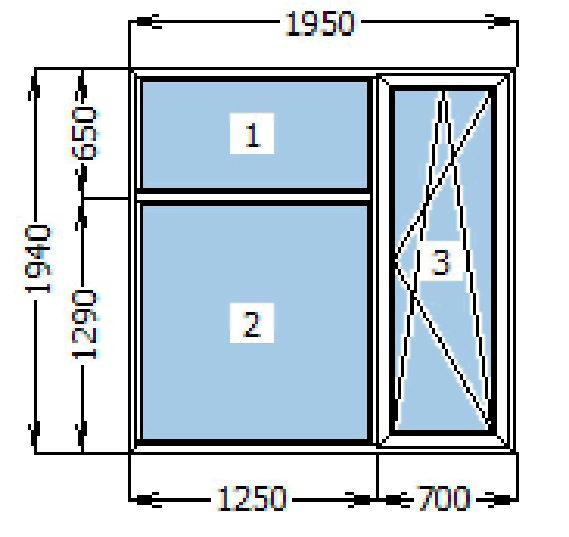 Найменування: ВікноКолір: білий Розмір: 1950x1940ммПлоща: 64,311 м.кв.Додатковий монтажний профіль. Відлив: білий шириною 200 мм/1980*17 ммФурнітура.17 шт.2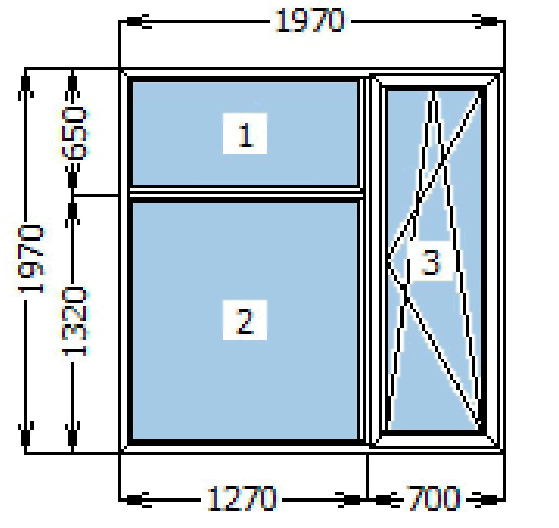 Найменування: ВікноКолір: білий Розмір: 1970x1970 ммПлоща: 100,9034 м.квДодатковий монтажний профіль. Відлив: білий шириною 200 мм/1980*26 ммФурнітура.26 шт.3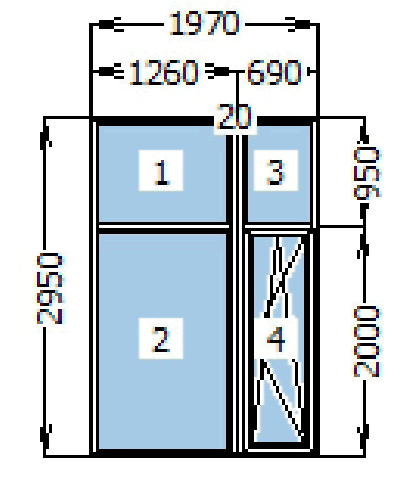 Найменування: ВікноКолір: білий Розмір: 1970x2950 ммПлоща: 115,05 м.квДодатковий монтажний профіль. Відлив: білий шириною 200 мм/2000*20 ммФурнітура.20 шт4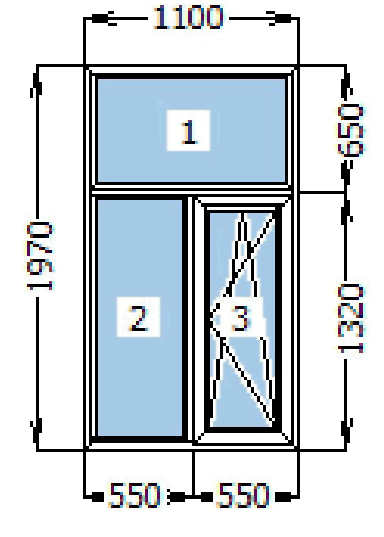 Найменування: ВікноКолір: білий Розмір: 1100x1970Площа: 62,843 м.квДодатковий монтажний профіль. Відлив: білий шириною 200 мм/1100*29 ммФурнітура.29 шт.5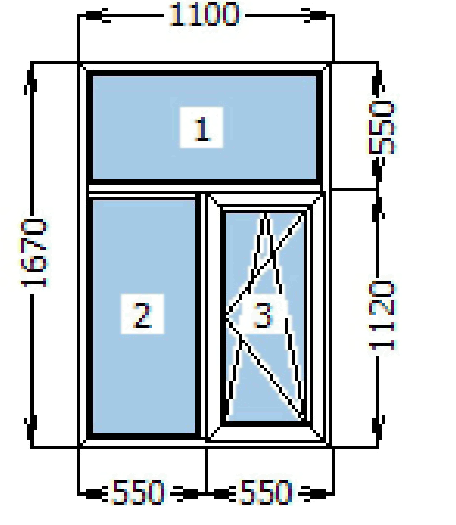 Найменування: ВікноКолір: білий Розмір: 1100x1670Площа: 18,37 м.квДодатковий монтажний профіль. Відлив: білий шириною 200 мм/1100*10 ммФурнітура.10 шт.6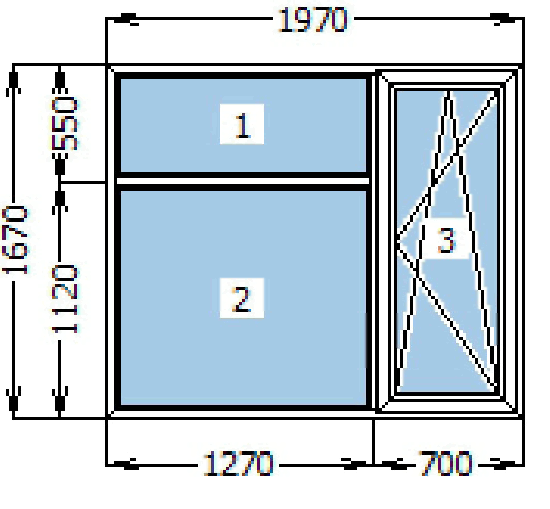 Найменування: ВікноКолір: білий Розмір: 1970x1670Площа: 6,5798 м.квДодатковий монтажний профіль. Відлив: білий шириною 200 мм/1980*2 ммФурнітура.2 шт. 7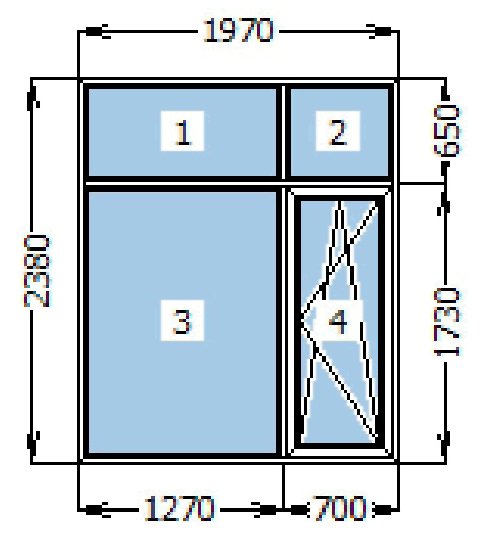 Найменування: ВікноКолір: білий Розмір: 1970x2380Площа: 9,3772 м.квДодатковий монтажний профіль. Фурнітура.2 шт.8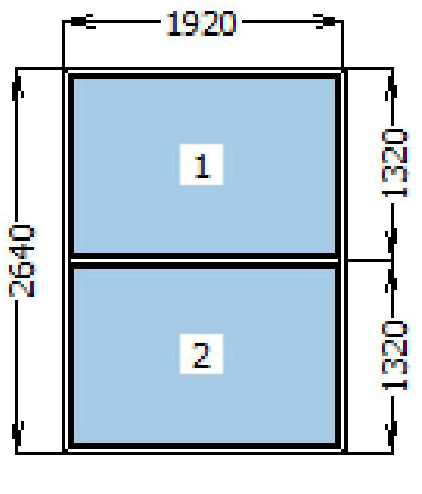 Найменування: ВікноКолір: білий Розмір: 1920x2640Площа: 40,5504 м.квДодатковий монтажний профіль. Фурнітура.8 шт.9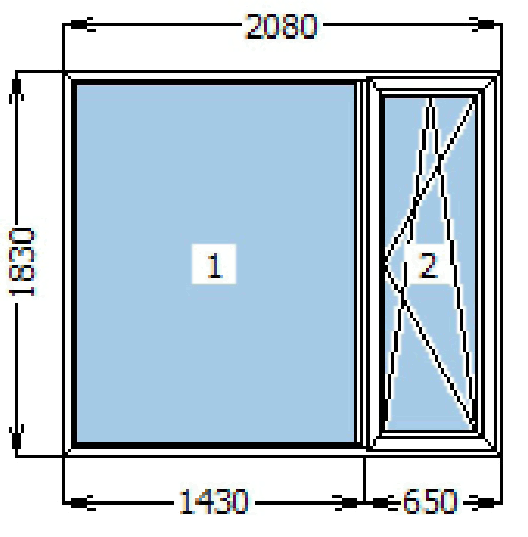 Найменування: ВікноКолір: білий Розмір: 2080x1830Площа: 3,8064 м.квДодатковий монтажний профіль. Фурнітура.1 шт.10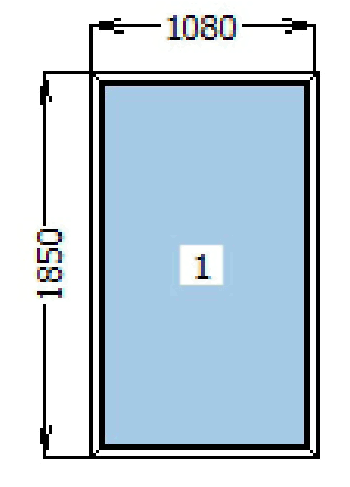 Найменування: ВікноКолір: білий Розмір: 1080x1850Площа: 1,998 м.квДодатковий монтажний профіль. Фурнітура.1 шт.11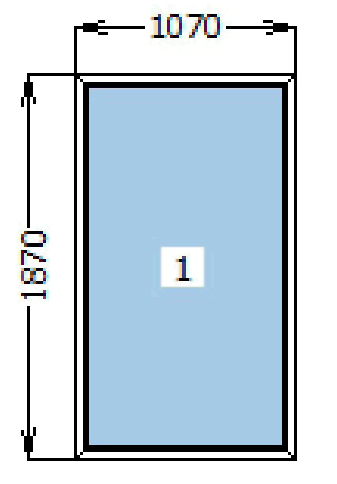 Найменування: ВікноКолір: білий Розмір: 1070x1870Площа: 2,0009 м.квДодатковий монтажний профіль. Фурнітура.1 шт.12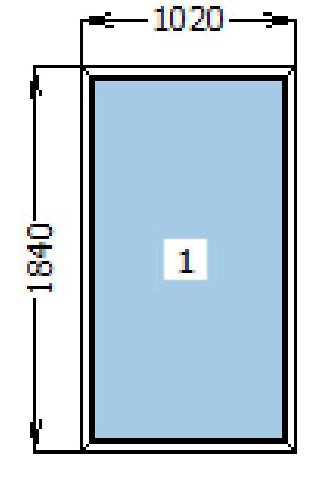 Найменування: ВікноКолір: білий Розмір: 1020x1840Площа: 1,8768 м.квДодатковий монтажний профіль. Фурнітура.1 шт.13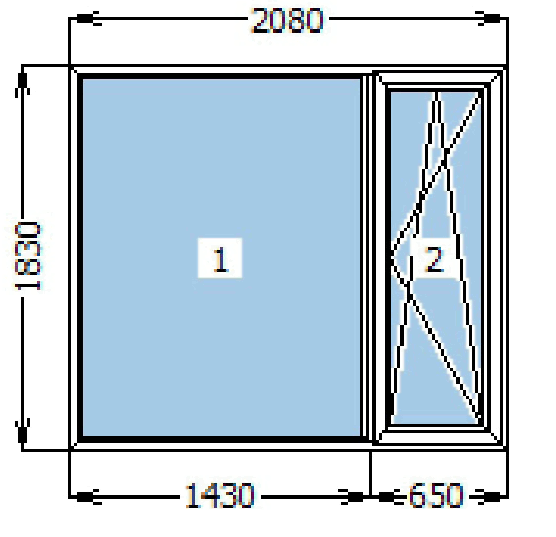 Найменування: ВікноКолір: білий Розмір: 2080x1830Площа: 3,8064 м.квДодатковий монтажний профіль. Фурнітура.1 шт.14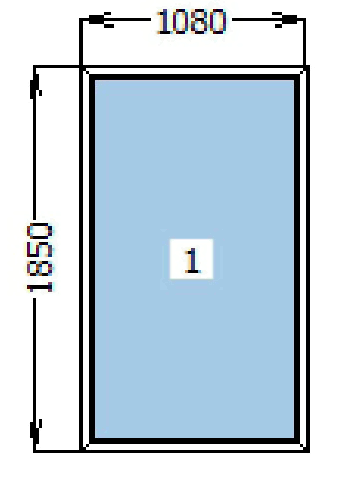 Найменування: ВікноКолір: білий Розмір: 1080x1850Площа: 1,998 м.квДодатковий монтажний профіль. Фурнітура.1 шт.15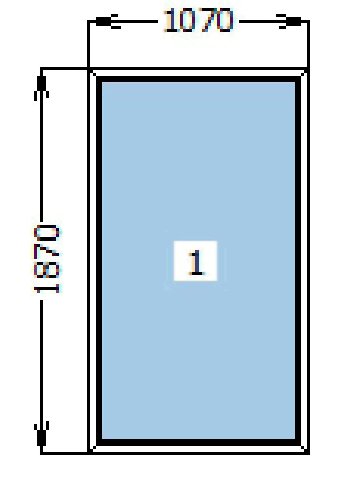 Найменування: ВікноКолір: білий Розмір: 1070x1870Площа: 2,0009 м.квДодатковий монтажний профіль. Фурнітура.1 шт.16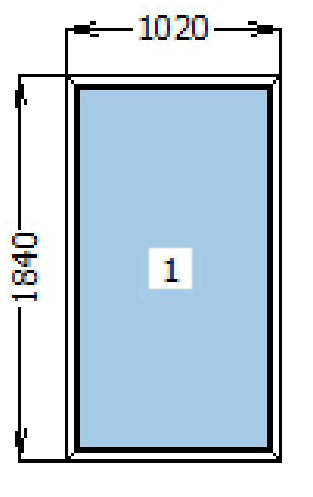 Найменування: ВікноКолір: білий Розмір: 1020x1840Площа: 1,8768 м.квДодатковий монтажний профіль. Фурнітура.1 шт. № з/пНайменування використовуваних матеріалівХарактеристика1.Віконний блокПовинен відповідати згідно умов державної програми енергозбереження та вимогам ДБН В.2.6-31:2021 2.ПрофільПрофільна система (не менше 6-ти камерна) колір - білий, товщиною- не менше 70 мм. Профіль повинен забезпечити високу міцність та статику конструкцій, мати 2 контури ущільнювача, не руйнуватися від сонячного випромінювання (не всихати, не змінювати структуру, не випаровувати шкідливих речовин, не змінювати колір), товщина зовнішньої стінки віконного профілю – не менше 2,5 мм., система водовідводу – зовнішня сторона профілю повинна мати пологий нахил для відводу води, використовувати водовідвідні ковпачки.3.АрмуванняОцинкована сталь з замкнутим контуром 1,5 мм в рамі, 1,5 мм в стулці.4.СклопакетДвокамерний не менше 40мм (4і-14Ar-4-14Ar-4і), з енергозберігаючим прозорим склом та коефіцієнтом опору теплопередачі не менше R=0,90 м2*К/Вт – згідно  ДБН В.2.6-31:2021 для першої температурної зони.5.ФурнітураПри виборі фурнітури рекомендовано застосовувати якісну фурнітуру (виробники MACO, SIEGENIA, ROTO NT, WINKHAUS або аналоги)6.Особливості конструкціїВідкривання та без відкривання.7.Москітна сіткаТак 8.Ущільнення рамиРекомендоване виробником віконного профілю ПВХ, сірого або чорного кольору9.Ущільнення стулкиРекомендоване виробником віконного профілю ПВХ, сірого або чорного кольору10.Відливиматеріал – оцинкована сталь фарбована чи з покриттям, довжина відливу повинна відповідати ширині віконної конструкції, колір – білий.ЗамовникБерезнегуватська селищна радаМісцезнаходження: Соборно-Миколаївська площа, 10, смт Березнегувате, Баштанський район, Миколаївська область Код ЄДРПОУ: 04375808р/рUA848201720344250009000020645Банк: Державна казначейська служба в Україні м. Київ УДКСУ у Березнегуватському районіМФО:820172Підрядник_______________________________________________________________________________________________________________________________________________________________________________Селищний голова _____________ Сергій БОЙКОДиректор______________№ з/пНайменування послугКількість послугЦіна без ПДВ (грн.)Загальна вартість (грн.)11Разом без ПДВРазом без ПДВРазом без ПДВРазом без ПДВПДВПДВПДВПДВРазом з ПДВРазом з ПДВРазом з ПДВРазом з ПДВЗАМОВНИКДепартамент з питань самоорганізації населення Дніпровської міської радиЮридична адреса:
49000, м. Дніпро,просп. Дмитра Яворницького, буд. 75 ЄДРПОУ:  44124263Р/р ІВАN UA Держказначейська служба України, м. КиївМФО 820172Тел. 093 181 63 34Директор  департаменту___________________  С.М. ТКАЧЕНКОМППІДРЯДНИК__________________________________________________________________________________________________________________________________________________________________________________________________  МП№з/пНайменування обладнання, матеріально-технічної бази та технологій, кількість, термін експлуатаціїСтан обладнання машин чи механізмів чи технологій (нове, справне, не справне тощо)Власне, орендоване, (надання послуг) залучається субпідрядника(ів)/співвиконавця(ів)тощо1№ з/пПовне найменування замовникаАдреса замовникаНайменування предмету договоруСтроки виконання